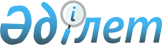 2023 жылға пестицидтердің, биоагенттердің (энтомофагтардың) тізбесі мен субсидиялар нормаларын, сондай-ақ пестицидтерге, биоагенттерге (энтомофагтарға) арналған субсидиялар көлемдерін бекіту туралыАлматы облысы әкімдігінің 2023 жылғы 11 мамырдағы № 152 қаулысы. Алматы облысы Әділет департаментінде 2023 жылы 12 мамырда № 5996-05 болып тіркелді
      "Қазақстан Республикасындағы жергілікті мемлекеттік басқару және өзін-өзі басқару туралы" Қазақстан Республикасы Заңының 27-бабына, Қазақстан Республикасы Ауыл шаруашылығы министрінің 2020 жылғы 30 наурыздағы № 107 "Өсімдік шаруашылығы өнімінің шығымдылығы мен сапасын арттыруды субсидиялау қағидаларын бекіту туралы" бұйрығына (Нормативтік құқықтық актілерді мемлекеттік тіркеу тізілімінде № 20209 тіркелген) сәйкес Алматы облысының әкімдігі ҚАУЛЫ ЕТЕДІ:
      1. Қоса беріліп отырған:
      1) 2023 жылға субсидияланатын пестицидтердің, биоагентердің (энтомофагтардың) тізбесі және пестицидтердің, биоагентердің (энтомофагтардың) 1 литріне (килограмына, грамына, данасына) арналған субсидиялар нормалары осы қаулының 1-қосымшасына сәйкес;
      2) 2023 жылға пестицидтерге, биоагенттерге (энтомофагтарға) арналған субсидиялар көлемдері осы қаулының 2-қосымшасына сәйкес бекітілсін.
      2. "Алматы облысының ауыл шаруашылығы басқармасы" мемлекеттік мекемесі Қазақстан Республикасының заңнамасында белгіленген тәртіппен:
      1) осы қаулының Алматы облысы Әділет департаментінде мемлекеттік тіркелуін;
      2) осы қаулы оның ресми жарияланғанынан кейін Алматы облысы әкімдігінің интернет-ресурсында орналастырылуын қамтамасыз етсін.
      3. Осы қаулының орындалуын бақылау жетекшілік ететін облыс әкімінің орынбасарына жүктелсін.
      4. Осы қаулы оның алғашқы ресми жарияланған күнінен бастап қолданысқа енгізіледі. 2023 жылға субсидияланатын пестицидтердің, биоагентердің (энтомофагтардың) тізбесі және пестицидтердің, биоагентердің (энтомофагтардың) 1 литріне (килограмына, грамына, данасына) арналған субсидиялар нормалары 2023 жылға пестицидтерге, биоагенттерге (этномофагтарға) арналған субсидиялар көлемдері
					© 2012. Қазақстан Республикасы Әділет министрлігінің «Қазақстан Республикасының Заңнама және құқықтық ақпарат институты» ШЖҚ РМК
				
      Алматы облысының әкімі

М. Султангазиев
Алматы облысы әкімдігінің 2023 жылғы 11 мамырдағы № 152 қаулысына 1 қосымша
№ р/с.
Пестицидтердің
топтары бойынша әсерлі зат
Бірлік өлшем (литр, килограмм, грамм, дана)
Пестицидтердің, биоагентердің (энтомофагтардың) 1 литріне (килограмына, грамына, данасына) арналған субсидиялар нормасы, теңге
1
2
3
4
Гербицидтер
Гербицидтер
Гербицидтер
Гербицидтер
2,4-Д диметиламинтұзы, 720 грамм/литр
2,4-Д диметиламинтұзы, 720 грамм/литр
2,4-Д диметиламинтұзы, 720 грамм/литр
2,4-Д диметиламинтұзы, 720 грамм/литр
1
ГЕКСИЛ ЭКСТРА, сулы ертінді
литр
1 428,50
2
ДИАМИН, 72% сулы ертінді
литр
1 428,50
3
СТРИГ 72 % сулы ертінді
литр
1 428,50
4
ВАЛСАМИН, 72% сулы ертінді
литр
1 428,50
5
ПИЛАР 2,4-Д, 72%, сулы ертінді
литр
1 428,50
6
ФАНАТ, сулы ертінді
литр
1 428,50
7
ФЛЕКС, сулы ертінді
литр
1 428,50
8
ДАЙОВИД, 72 % су концентраты
литр
1 428,50
9
НАНКИНА, сулы ертінді
литр
1 428,50
10
АМИНСПРЕЙ, сулы ертінді
литр
1 428,50
2,4-Д диметиламин тұзы, 722 грамм/литр
2,4-Д диметиламин тұзы, 722 грамм/литр
2,4-Д диметиламин тұзы, 722 грамм/литр
2,4-Д диметиламин тұзы, 722 грамм/литр
11
КОРСО, 72% сулы ертінді
литр
3 100,50
2,4-Д диметиламин тұзы, 860 грамм/литр
2,4-Д диметиламин тұзы, 860 грамм/литр
2,4-Д диметиламин тұзы, 860 грамм/литр
2,4-Д диметиламин тұзы, 860 грамм/литр
12
ПРОГРЕСС 860, сулы ертінді
литр
2 330,50
2,4-Д диметиламин тұзы, 960 грамм/килограмм
2,4-Д диметиламин тұзы, 960 грамм/килограмм
2,4-Д диметиламин тұзы, 960 грамм/килограмм
2,4-Д диметиламин тұзы, 960 грамм/килограмм
13
КЛИНСПРЕЙ ЭКСТРА, в.г
килограмм
4 500,00
2-этилгексил эфирі түріндегі 2,4-Д дихлорфеноксиуксус қышқылы, 905 грамм/литр
2-этилгексил эфирі түріндегі 2,4-Д дихлорфеноксиуксус қышқылы, 905 грамм/литр
2-этилгексил эфирі түріндегі 2,4-Д дихлорфеноксиуксус қышқылы, 905 грамм/литр
2-этилгексил эфирі түріндегі 2,4-Д дихлорфеноксиуксус қышқылы, 905 грамм/литр
14
ЭСТЕР СУПЕР, эмульсия концентраты
литр
3 000,00
2-этилгексил эфирі түріндегі 2,4-Д дихлорфеноксиуксус қышқылы, 600 грамм/литр
2-этилгексил эфирі түріндегі 2,4-Д дихлорфеноксиуксус қышқылы, 600 грамм/литр
2-этилгексил эфирі түріндегі 2,4-Д дихлорфеноксиуксус қышқылы, 600 грамм/литр
2-этилгексил эфирі түріндегі 2,4-Д дихлорфеноксиуксус қышқылы, 600 грамм/литр
15
ЭСТЕТ, эмульсия концентраты
литр
2 571,60
2-этилгексил эфирі түріндегі 2,4-Д дихлорфеноксиуксус қышқылы, 875 грамм/литр
2-этилгексил эфирі түріндегі 2,4-Д дихлорфеноксиуксус қышқылы, 875 грамм/литр
2-этилгексил эфирі түріндегі 2,4-Д дихлорфеноксиуксус қышқылы, 875 грамм/литр
2-этилгексил эфирі түріндегі 2,4-Д дихлорфеноксиуксус қышқылы, 875 грамм/литр
16
ЭФЕРОН-ГОЛД, эмульсия концентраты
литр
2 500,00
 2,4-Д дихлорфеноксиуксус қышқылы, 344 грамм/литр + дикамба, 120 грамм/литр 
 2,4-Д дихлорфеноксиуксус қышқылы, 344 грамм/литр + дикамба, 120 грамм/литр 
 2,4-Д дихлорфеноксиуксус қышқылы, 344 грамм/литр + дикамба, 120 грамм/литр 
 2,4-Д дихлорфеноксиуксус қышқылы, 344 грамм/литр + дикамба, 120 грамм/литр 
17
ФЛЕКС ДУО, сулы ертінді
литр
2 160,00
2-этилгексил эфир, 2,4-Д дихлорфеноксиуксус қышқылы, 552 грамм/литр + дикамба, 60 грамм/литр
2-этилгексил эфир, 2,4-Д дихлорфеноксиуксус қышқылы, 552 грамм/литр + дикамба, 60 грамм/литр
2-этилгексил эфир, 2,4-Д дихлорфеноксиуксус қышқылы, 552 грамм/литр + дикамба, 60 грамм/литр
2-этилгексил эфир, 2,4-Д дихлорфеноксиуксус қышқылы, 552 грамм/литр + дикамба, 60 грамм/литр
18
 БРЭМБО, эмульсия концентраты
литр
2 946,50
2-этилгексил эфир, 2,4-Д дихлорфеноксиуксус қышқылы, 905 грамм/литр 
2-этилгексил эфир, 2,4-Д дихлорфеноксиуксус қышқылы, 905 грамм/литр 
2-этилгексил эфир, 2,4-Д дихлорфеноксиуксус қышқылы, 905 грамм/литр 
2-этилгексил эфир, 2,4-Д дихлорфеноксиуксус қышқылы, 905 грамм/литр 
19
НИОФИР СУПЕР, эмульсия концентраты
литр
1 566,80
20
ГРЕЙН ЭФИР, эмульсия концентраты
литр
1 566,80
21
ПРОГРЕСС эмульсия концентраты
литр
1 566,80
22
РОБУСТО СУПЕР эмульсия концентраты
литр
1 566,80
23
ГЕКСИЛ 905 эмульсия концентраты
литр
1 566,80
24
ЭСТЕРОН 600 эмульсия концентраты
литр
1 566,80
25
ЭФИР ЭКСТРА 905 эмульсия концентраты
литр
1 566,80
26
ЭФИРАКС эмульсия концентраты
литр
1 566,80
27
ЭФИОН СУПЕР, эмульсия концентраты
литр
1 566,80
2,4-Д қышқылыкүрделі 2-этилгексил эфирі түріндегі, 410 грамм/литр + флорасулам, 7,4 грамм/литр
2,4-Д қышқылыкүрделі 2-этилгексил эфирі түріндегі, 410 грамм/литр + флорасулам, 7,4 грамм/литр
2,4-Д қышқылыкүрделі 2-этилгексил эфирі түріндегі, 410 грамм/литр + флорасулам, 7,4 грамм/литр
2,4-Д қышқылыкүрделі 2-этилгексил эфирі түріндегі, 410 грамм/литр + флорасулам, 7,4 грамм/литр
28
БАЛЕРИНА, суспензия эмульсиясы
литр
1 750,00
29
ЭФИР ПРЕМИУМ суспензия эмульсиясы
литр
1 750,00
30
ЭЛАНТ ЭКСТРА, эмульсия концентраты
литр
1 750,00
31
АБСИНТИУМ, суспензия эмульсиясы
литр
1 750,00
32
ЭСТЕР ПРИМА, суспензия эмульсиясы
литр
1 750,00
2,4-Д қыщқыл 2 - этилгексил эфирі түріндегі, 500 грамм/литр
2,4-Д қыщқыл 2 - этилгексил эфирі түріндегі, 500 грамм/литр
2,4-Д қыщқыл 2 - этилгексил эфирі түріндегі, 500 грамм/литр
2,4-Д қыщқыл 2 - этилгексил эфирі түріндегі, 500 грамм/литр
33
ЗЕРНОМАКС эмульсия концентраты
литр
1 920,00
34
ОКТАПОН ЭКСТРА эмульсия концентраты
литр
1 920,00
2,4-Д қышқылыкүрделі 2-этилгексил эфирі түріндегі, 850 грамм/литр
2,4-Д қышқылыкүрделі 2-этилгексил эфирі түріндегі, 850 грамм/литр
2,4-Д қышқылыкүрделі 2-этилгексил эфирі түріндегі, 850 грамм/литр
2,4-Д қышқылыкүрделі 2-этилгексил эфирі түріндегі, 850 грамм/литр
35
ТАУЭРСПРЕЙ 85% эмульсия концентраты
литр
2 184,00
36
ЭФФЕКТ эмульсия концентраты
литр
2 184,00
37
ЭФИР КОРСО, эмульсияланатын концентрат
литр
2 184,00
2,4-Д қышқылы аз ұшатын эфир түрінде, 500 грам/литр
2,4-Д қышқылы аз ұшатын эфир түрінде, 500 грам/литр
2,4-Д қышқылы аз ұшатын эфир түрінде, 500 грам/литр
2,4-Д қышқылы аз ұшатын эфир түрінде, 500 грам/литр
38
ЭФИРАМ, эмульсия концентраты
литр
2 321,50
2 - этилгексил эфирі клопиралид, 500 грамм/литр
2 - этилгексил эфирі клопиралид, 500 грамм/литр
2 - этилгексил эфирі клопиралид, 500 грамм/литр
2 - этилгексил эфирі клопиралид, 500 грамм/литр
39
ЭЛЬФ, эмульсия концентраты
литр
12 907,50
2,4-Д қыщқыл 2 - этилгексил эфирі түріндегі, 300 грамм/литр + флорасулам, 3,7 грамм/литр
2,4-Д қыщқыл 2 - этилгексил эфирі түріндегі, 300 грамм/литр + флорасулам, 3,7 грамм/литр
2,4-Д қыщқыл 2 - этилгексил эфирі түріндегі, 300 грамм/литр + флорасулам, 3,7 грамм/литр
2,4-Д қыщқыл 2 - этилгексил эфирі түріндегі, 300 грамм/литр + флорасулам, 3,7 грамм/литр
40
ПРИМАДОННА суспензия эмульсиясы
литр
3 100,00
2,4-Д қышқылыкүрделі 2-этилгексил эфирі түріндегі, 420 грамм/литр + 2 - этилгексил эфирі дикамб қышқылы, 60 грамм/литр
2,4-Д қышқылыкүрделі 2-этилгексил эфирі түріндегі, 420 грамм/литр + 2 - этилгексил эфирі дикамб қышқылы, 60 грамм/литр
2,4-Д қышқылыкүрделі 2-этилгексил эфирі түріндегі, 420 грамм/литр + 2 - этилгексил эфирі дикамб қышқылы, 60 грамм/литр
2,4-Д қышқылыкүрделі 2-этилгексил эфирі түріндегі, 420 грамм/литр + 2 - этилгексил эфирі дикамб қышқылы, 60 грамм/литр
41
ЭЛАНТ ПРЕМИУМ эмульсия концентраты
литр
2 562,00
2,4-Д қышқылының2- этилгексил эфирі, 564 грамм/литр
2,4-Д қышқылының2- этилгексил эфирі, 564 грамм/литр
2,4-Д қышқылының2- этилгексил эфирі, 564 грамм/литр
2,4-Д қышқылының2- этилгексил эфирі, 564 грамм/литр
42
ЭЛАНТ эмульсия концентраты
литр
2 200,00
2,4-Д қыщқылы 2 - этилгексил эфирі түріндегі, 564 грамм/литр + метсульфурон - метил, 600 грамм/килограмм
2,4-Д қыщқылы 2 - этилгексил эфирі түріндегі, 564 грамм/литр + метсульфурон - метил, 600 грамм/килограмм
2,4-Д қыщқылы 2 - этилгексил эфирі түріндегі, 564 грамм/литр + метсульфурон - метил, 600 грамм/килограмм
2,4-Д қыщқылы 2 - этилгексил эфирі түріндегі, 564 грамм/литр + метсульфурон - метил, 600 грамм/килограмм
43
ЭЛАМЕТ зауыттық екілік қаптама
килограмм
2 457,50
2,4-Д қышқылыкүрделі 2-этилгексил эфирі түріндегі, 564 грамм/литр + триасульфурон, 750 грамм/килограмм
2,4-Д қышқылыкүрделі 2-этилгексил эфирі түріндегі, 564 грамм/литр + триасульфурон, 750 грамм/килограмм
2,4-Д қышқылыкүрделі 2-этилгексил эфирі түріндегі, 564 грамм/литр + триасульфурон, 750 грамм/килограмм
2,4-Д қышқылыкүрделі 2-этилгексил эфирі түріндегі, 564 грамм/литр + триасульфурон, 750 грамм/килограмм
44
БИАТЛОН зауыттық екілік қаптама
килограмм
2 820,00
2,4-Д қышқылыкүрделі 2-этилгексил эфирі түріндегі
2,4-Д қышқылыкүрделі 2-этилгексил эфирі түріндегі
2,4-Д қышқылыкүрделі 2-этилгексил эфирі түріндегі
2,4-Д қышқылыкүрделі 2-этилгексил эфирі түріндегі
45
Д–АРМОН–Эфир 72%, эмульсия концентраты
литр
1 100,00
2,4-Д қышқылыкүрделі 2-этилгексил эфирі түріндегі, 950 грамм/литр
2,4-Д қышқылыкүрделі 2-этилгексил эфирі түріндегі, 950 грамм/литр
2,4-Д қышқылыкүрделі 2-этилгексил эфирі түріндегі, 950 грамм/литр
2,4-Д қышқылыкүрделі 2-этилгексил эфирі түріндегі, 950 грамм/литр
46
ЗЕНИТ коллоидты ерітінді концентраты
литр
2 596,00
47
КЛИАРАП, эмульсия концентраты
литр
2 596,00
2,4-Д диметиламин тұзы түріндегі, 344 грамм/литр + дикамб қышқылы диметиламин тұзы түрінде, 120 грамм/литр
2,4-Д диметиламин тұзы түріндегі, 344 грамм/литр + дикамб қышқылы диметиламин тұзы түрінде, 120 грамм/литр
2,4-Д диметиламин тұзы түріндегі, 344 грамм/литр + дикамб қышқылы диметиламин тұзы түрінде, 120 грамм/литр
2,4-Д диметиламин тұзы түріндегі, 344 грамм/литр + дикамб қышқылы диметиламин тұзы түрінде, 120 грамм/литр
48
ДИАМАКС сулы ертінді
литр
2 321,50
 2,4-Д қышқылы, 410 грамм/литр + клопиралид, 40 грамм/литр күрделі 2-этилгексил эфирі түріндегі
 2,4-Д қышқылы, 410 грамм/литр + клопиралид, 40 грамм/литр күрделі 2-этилгексил эфирі түріндегі
 2,4-Д қышқылы, 410 грамм/литр + клопиралид, 40 грамм/литр күрделі 2-этилгексил эфирі түріндегі
 2,4-Д қышқылы, 410 грамм/литр + клопиралид, 40 грамм/литр күрделі 2-этилгексил эфирі түріндегі
49
КЛОПЭФИР эмульсия концентраты
литр
2 892,00
500 грамм/литр МЦПА қышқылы, диметиламин түріндегі, калилық және натрилық тұздар
500 грамм/литр МЦПА қышқылы, диметиламин түріндегі, калилық және натрилық тұздар
500 грамм/литр МЦПА қышқылы, диметиламин түріндегі, калилық және натрилық тұздар
500 грамм/литр МЦПА қышқылы, диметиламин түріндегі, калилық және натрилық тұздар
50
ГЕРБИТОКС, суда еритін концентрат
литр
2 008,93
51
АГРОШАНС, суда еритін концентрат
литр
2 008,93
52
МОМУС, суда еритін концентрат
литр
2 008,93
азимсульфурон, 500 грамм/килограмм
азимсульфурон, 500 грамм/килограмм
азимсульфурон, 500 грамм/килограмм
азимсульфурон, 500 грамм/килограмм
53
ГУЛЛИВЕР, су дисперсті түйіршіктер
килограмм
31 619,50
54
ОЛИВЕР, су дисперсті түйіршіктер
килограмм
31 619,50
55
ЕССЕНЛИВЕР, су дисперсті түйіршіктер
килограмм
31 619,50
глифосат, 757 грамм/килограмм
глифосат, 757 грамм/килограмм
глифосат, 757 грамм/килограмм
глифосат, 757 грамм/килограмм
56
ФЕЛИКС 757, су дисперсті түйіршіктер
килограмм
3 066,55
57
ФАРАОН ГАРАНТ 757, су дисперсті түйіршіктер
килограмм
3 066,55
58
ГЛИФАТ ФОРТЕ 757 су дисперсті түйіршіктер
килограмм
3 066,55
59
ФУХУА ГЛИФОСАТ 757, суда еритінтүйіршіктер
килограмм
3 066,55
аминопиралид, 240 грамм/литр
аминопиралид, 240 грамм/литр
аминопиралид, 240 грамм/литр
аминопиралид, 240 грамм/литр
60
 ЛАНС, сулы ертінді
литр
15 000,00
аминопиралид, 300 грамм/килограмм + флорасулам, 150 грамм/килограмм
аминопиралид, 300 грамм/килограмм + флорасулам, 150 грамм/килограмм
аминопиралид, 300 грамм/килограмм + флорасулам, 150 грамм/килограмм
аминопиралид, 300 грамм/килограмм + флорасулам, 150 грамм/килограмм
61
ЛАНЦЕЛОТ 450, сулы дисперсті түйіршіктер
килограмм
49 335,00
бентазон, 480 грамм/литр
бентазон, 480 грамм/литр
бентазон, 480 грамм/литр
бентазон, 480 грамм/литр
62
БЕНАГРО, сулы ерітінді
литр
3 600,00
63
КОРСАР суда еритін концентрат
литр
3 600,00
галаксифоп-Р-метил, 108 грамм/литр
галаксифоп-Р-метил, 108 грамм/литр
галаксифоп-Р-метил, 108 грамм/литр
галаксифоп-Р-метил, 108 грамм/литр
64
ЗЕЛЛЕК СУПЕР эмульсия концентраты
литр
3 402,00
65
ГЕНЕРАЛ, эмульсия концентраты
литр
3 402,00
66
ИМПУЛЬС, эмульсия концентраты
литр
3 402,00
67
ГАЛОКС СУПЕР 108, эмульсия концентраты
литр
3 402,00
галоксифоп - п - метил, 104 грамм/литр
галоксифоп - п - метил, 104 грамм/литр
галоксифоп - п - метил, 104 грамм/литр
галоксифоп - п - метил, 104 грамм/литр
68
ГАЛАКТАЛТ эмульсия концентраты
литр
5 175,00
69
ГУРОН эмульсия концентраты
литр
5 175,00
70
ГАЛОШАНС, эмульсия концентраты
литр
5 175,00
галоксифоп - Р - метил, 240 грамм/литр
галоксифоп - Р - метил, 240 грамм/литр
галоксифоп - Р - метил, 240 грамм/литр
галоксифоп - Р - метил, 240 грамм/литр
71
ДЕЛИК, 240 эмульсия концентраты
литр
6 964,50
72
ИМПУЛЬС ФОРТЕ, эмульсия концентраты
литр
6 964,50
галоксифоп - п - метил, 520 грамм/литр
галоксифоп - п - метил, 520 грамм/литр
галоксифоп - п - метил, 520 грамм/литр
галоксифоп - п - метил, 520 грамм/литр
73
ИМПУЛЬС 520, эмульсия концентраты
литр
13 178,50
глифосат, 360 грамм/литр
глифосат, 360 грамм/литр
глифосат, 360 грамм/литр
глифосат, 360 грамм/литр
74
РАП, сулы ерітінді
литр
2 500,00
75
ВАЛСАГЛИФ, сулы ерітінді
литр
2 500,00
76
ТОТАЛ ПЛЮС, сулы ерітінді
литр
2 500,00
77
ГЛИФОС, сулы ерітінді
литр
2 500,00
78
СОНРАУНД 48%, сулы ерітінді
литр
2 500,00
79
РИДАУТ, сулы ерітінді
литр
2 500,00
80
ВИХРЬ, сулы ерітінді
литр
2 500,00
глифосат, 450 грамм/литр
глифосат, 450 грамм/литр
глифосат, 450 грамм/литр
глифосат, 450 грамм/литр
81
СТИРАП 45% сулы ерітінді
литр
3 375,00
82
ГЛИФОС ПРЕМИУМ, сулы ерітінді
литр
3 375,00
глифосат, 480 грамм/литр
глифосат, 480 грамм/литр
глифосат, 480 грамм/литр
глифосат, 480 грамм/литр
83
КЕРНЕЛ, сулы ерітінді
литр
3 857,40
Глифосат қышқылы калий тұзы түріндегі, 480 грамм/литр
Глифосат қышқылы калий тұзы түріндегі, 480 грамм/литр
Глифосат қышқылы калий тұзы түріндегі, 480 грамм/литр
84
ПАССАТ 480 сулы ерітінді
литр
3 660,50
глифосат, 500 грамм/литр
глифосат, 500 грамм/литр
глифосат, 500 грамм/литр
глифосат, 500 грамм/литр
85
*ТОРНАДО 500 сулы ерітінді
литр
1 681,45
86
ТОТАЛ ЭКСТРА, сулы ерітінді
литр
1 681,45
87
 *УРАГАН ФОРТЕ 500, сулы ерітінді
литр
1 681,45
88
ЭНТОГЛИФОС, 50% сулы ерітінді
литр
1 681,45
89
*ТАЧДАУН 500, сулы ерітінді
литр
1 681,45
Глифосат қышқылы калий тұзы түріндегі, 600 грамм/литр
Глифосат қышқылы калий тұзы түріндегі, 600 грамм/литр
Глифосат қышқылы калий тұзы түріндегі, 600 грамм/литр
Глифосат қышқылы калий тұзы түріндегі, 600 грамм/литр
90
РАП 600, сулы ерітінді
литр
3 528,00
глифосаттың калиліктұзы, 690 грамм/литр
глифосаттың калиліктұзы, 690 грамм/литр
глифосаттың калиліктұзы, 690 грамм/литр
глифосаттың калиліктұзы, 690 грамм/литр
91
ГЛИФОСАТ-ГОЛД, сулы ерітінді
литр
3500,00
глифосат, 540 грамм/литр
глифосат, 540 грамм/литр
глифосат, 540 грамм/литр
глифосат, 540 грамм/литр
92
ГРАНД ЭКСТРА 540, сулы ерітінді
литр
2 187,50
93
*РАУНДАП ЭКСТРА 54% сулы ерітінді
литр
2 187,50
94
СМЕРЧ, сулы ерітінді
литр
2 187,50
95
РИД ЭВЕЙ, сулы ерітінді
литр
2 187,50
96
*ТОРНАДО 540, сулы ерітінді
литр
2 187,50
97
ТРИУМФ МАСТЕР, сулы ерітінді
литр
2 187,50
98
ФАРАОН ГОЛД 54% сулы ерітінді
литр
2 187,50
99
ГЛИФАТ 540 сулы ерітінді
литр
2 187,50
100
САРМАТ ЭКСТРА, 54% сулы ерітінді
литр
2 187,50
101
ТЕРЕКС сулы ерітінді
литр
2 187,50
102
ХИТ, сулы ерітінді
литр
2 187,50
103
КАЛИБР 540 сулы ерітінді
литр
2 187,50
104
НАПАЛМ, сулы ерітінді
литр
2 187,50
105
COTEM XL, 54% сулы ерітінді
литр
2 187,50
106
КУНГФУ, 54% сулы ерітінді
литр
2 187,50
107
*СПРУТ ЭКСТРА сулы ерітінді
литр
2 187,50
108
*МЕТЕОР 540, сулы ерітінді
литр
2 187,50
109
ГЛИФОШАНС СУПЕР, сулы ерітінді
литр
2 187,50
110
БАЗУКА, сулы ерітінді
литр
2 187,50
111
АРГУМЕНТ СТАР, сулы ерітінді
литр
2 187,50
112
АРИСТОКРАТ СУПЕР, сулы ерітінді
литр
2 187,50
113
ТОМАГАВК, сулы ерітінді
литр
2 187,50
изопропиламин және калилік тұз түріндегі глифосат , 540 грамм/литр
изопропиламин және калилік тұз түріндегі глифосат , 540 грамм/литр
изопропиламин және калилік тұз түріндегі глифосат , 540 грамм/литр
изопропиламин және калилік тұз түріндегі глифосат , 540 грамм/литр
114
КРЕДИТ ИКСТРИМ суда еритін концентрат
литр
4 017,60
115
МОНОЛИТ, сулы ерітінді
литр
4 017,60
глифосат, 560 грамм/литр
глифосат, 560 грамм/литр
глифосат, 560 грамм/литр
глифосат, 560 грамм/литр
116
АРДГЛИФ, сулы ерітінді
литр
3 350,00
глифосат, 750 грамм/килограмм
глифосат, 750 грамм/килограмм
глифосат, 750 грамм/килограмм
глифосат, 750 грамм/килограмм
117
БУРАН ЭКСТРА 75 % сулы дисперсті түйіршіктер
килограмм
4 465,00
аммони глюфосинаты, 150 грамм/литр
аммони глюфосинаты, 150 грамм/литр
аммони глюфосинаты, 150 грамм/литр
аммони глюфосинаты, 150 грамм/литр
118
БАСТА, 15% сулы ерітінді
литр
2 143,00
Дикамб қышқылы, 360 грамм/литр + хлорсульфурон қыщқылы, 22,2 грамм/литр
Дикамб қышқылы, 360 грамм/литр + хлорсульфурон қыщқылы, 22,2 грамм/литр
Дикамб қышқылы, 360 грамм/литр + хлорсульфурон қыщқылы, 22,2 грамм/литр
Дикамб қышқылы, 360 грамм/литр + хлорсульфурон қыщқылы, 22,2 грамм/литр
119
ФЕНИЗАН сулы ерітінді
литр
6 049,00
дикамба, 124 грамм/литр + 2,4 Д, 357 грамм/литр
дикамба, 124 грамм/литр + 2,4 Д, 357 грамм/литр
дикамба, 124 грамм/литр + 2,4 Д, 357 грамм/литр
дикамба, 124 грамм/литр + 2,4 Д, 357 грамм/литр
120
ВИДМАСТЕР 480 сулы ерітінді
литр
2 618,31
121
ДАБСПРЕЙ, сулы ерітінді
литр
2 618,31
дикамба, 480 грамм/литр
дикамба, 480 грамм/литр
дикамба, 480 грамм/литр
дикамба, 480 грамм/литр
122
БАНВЕЛ 480 сулы ерітінді
литр
2 544,50
123
ДИАНАТ 48% сулы ерітінді
литр
2 544,50
124
ДЕКАБРИСТ, сулы ерітінді
литр
2 544,50
125
ДЕЙМОС, суда еритін концентрат
литр
2 544,50
126
РЕЙНВЕЛ, сулы ерітінді
литр
2 544,50
127
ДАМБА, сулы ерітінді
литр
2 544,50
диметиламин тұзы түріндегі Дикамба қышқылы, 480 грамм/литр
диметиламин тұзы түріндегі Дикамба қышқылы, 480 грамм/литр
диметиламин тұзы түріндегі Дикамба қышқылы, 480 грамм/литр
диметиламин тұзы түріндегі Дикамба қышқылы, 480 грамм/литр
128
МОНОМАКС, сулы ерітінді
литр
3 125,00
129
ШАНС ДКБ, сулы ерітінді
литр
3 125,00
дикамба, 540 грамм/килограмм + метсульфурон - метил, 28 грамм/килограмм
дикамба, 540 грамм/килограмм + метсульфурон - метил, 28 грамм/килограмм
дикамба, 540 грамм/килограмм + метсульфурон - метил, 28 грамм/килограмм
дикамба, 540 грамм/килограмм + метсульфурон - метил, 28 грамм/килограмм
130
ДМ СУПЕР сулы дисперсті түйіршіктер
килограмм
6 700,00
дикамба, 659 грамм/килограмм + триасульфурон, 41 грамм/килограмм
дикамба, 659 грамм/килограмм + триасульфурон, 41 грамм/килограмм
дикамба, 659 грамм/килограмм + триасульфурон, 41 грамм/килограмм
дикамба, 659 грамм/килограмм + триасульфурон, 41 грамм/килограмм
131
ЛИНТУР 70 сулы дисперсті түйіршіктер
килограмм
8 158,75
дикват, 200 грамм/литр
дикват, 200 грамм/литр
дикват, 200 грамм/литр
дикват, 200 грамм/литр
132
*РЕГЛОН ФОРТЕ 200 сулы ерітінді
литр
1 000,00
Диметиламин тұзы 2, 4 - Д, 357 грамм/литр + дикамба, 124 грамм/литр
Диметиламин тұзы 2, 4 - Д, 357 грамм/литр + дикамба, 124 грамм/литр
Диметиламин тұзы 2, 4 - Д, 357 грамм/литр + дикамба, 124 грамм/литр
Диметиламин тұзы 2, 4 - Д, 357 грамм/литр + дикамба, 124 грамм/литр
133
СТРИГ ЭКСТРА 480 сулы ерітінді
литр
1 693,50
134
ДИАЛЕН СУПЕР 480, сулы ерітінді
литр
1 693,50
135
АНТАЛ, сулы ерітінді
литр
1 693,50
диметиламин тұзы МЦПА, 750 грамм/литр
диметиламин тұзы МЦПА, 750 грамм/литр
диметиламин тұзы МЦПА, 750 грамм/литр
диметиламин тұзы МЦПА, 750 грамм/литр
136
ЭТАЛОН, суда еритін концентрат
литр
2 321,50
137
ЦИКЛОН, сулы ерітінді
литр
2 321,50
имазамокс, 33 грамм/литр + имазапир, 15 грамм/литр
имазамокс, 33 грамм/литр + имазапир, 15 грамм/литр
имазамокс, 33 грамм/литр + имазапир, 15 грамм/литр
имазамокс, 33 грамм/литр + имазапир, 15 грамм/литр
138
ЕВРО-ЛАЙТНИНГ, 4,8% суда еритін концентрат
литр
5 500,00
139
КАПТОРА, 4,8% суда еритін концентрат
литр
5 500,00
140
КЛИАФИЛТ, суда еритін концентрат
литр
5 500,00
141
ЕВРОШАНС, суда еритін концентрат
литр
5 500,00
142
ДИОМА, суда еритін концентрат
литр
5 500,00
имазамокс, 16,5 грамм/литр + имазапир, 7,5 грамм/литр
имазамокс, 16,5 грамм/литр + имазапир, 7,5 грамм/литр
имазамокс, 16,5 грамм/литр + имазапир, 7,5 грамм/литр
имазамокс, 16,5 грамм/литр + имазапир, 7,5 грамм/литр
143
ЕВРО-ЛАЙТНИНГ ПЛЮС, 2,4% суда еритін концентрат
литр
3 900,00
144
КАПТОРА ПЛЮС, 2,4% суда еритін концентрат
литр
3 900,00
имазамокс, 40 грамм/литр
имазамокс, 40 грамм/литр
имазамокс, 40 грамм/литр
имазамокс, 40 грамм/литр
145
ЛЕГОМИН 4% сулы ерітінді
литр
3 169,50
146
БАЙТОРЕ, сулы-суспензия концентраты
литр
3 169,50
147
ПУЛЬСАР, 4% сулы ерітінді
литр
3 169,50
148
ИМАЗОШАНС, сулы ерітінді
литр
3 169,50
149
ЮНКЕР, сулы ерітінді
литр
3 169,50
имазамокс, 50 грамм/литр
имазамокс, 50 грамм/литр
имазамокс, 50 грамм/литр
имазамокс, 50 грамм/литр
150
ЛИСТЕГО ПРО 050, сулы ерітінді
литр
8 843,75
имазапир, 250 грамм/литр
имазапир, 250 грамм/литр
имазапир, 250 грамм/литр
имазапир, 250 грамм/литр
151
ГРЕЙДЕР, сулы-гликолды ерітінді
литр
9 821,50
152
ПРОФИ, сулы ерітінді
литр
9 821,50
имазетапир, 100 грамм/литр
имазетапир, 100 грамм/литр
имазетапир, 100 грамм/литр
имазетапир, 100 грамм/литр
153
АГУРА 10% сулы концентрат
литр
3 250,00
154
ПИВОТ 10% сулы концентрат
литр
3 250,00
155
ИМАЗЕТ 100, сулы концентрат
литр
3 250,00
156
ТАПИРОШАНС, суда еритін концентрат
литр
3 250,00
157
ЛИГР, суда еритін концентрат
литр
3 250,00
158
ЕССЕНТАПИР, 10% сулы ерітінді
литр
3 250,00
имазетапир, 450 грамм/килограмм + хлоримурон - этил, 150 грамм/килограмм
имазетапир, 450 грамм/килограмм + хлоримурон - этил, 150 грамм/килограмм
имазетапир, 450 грамм/килограмм + хлоримурон - этил, 150 грамм/килограмм
имазетапир, 450 грамм/килограмм + хлоримурон - этил, 150 грамм/килограмм
159
ФАБИАН, сулы-дисперстітүйіршіктер
килограмм
40 714,29
йодосульфурон - метил - натрия, 11,3 грамм/килограмм + тиенкарбазон - метил, 22,5 грамм/килограмм + мефенпир - диэтил - антидот, 135 грамм/килограмм
йодосульфурон - метил - натрия, 11,3 грамм/килограмм + тиенкарбазон - метил, 22,5 грамм/килограмм + мефенпир - диэтил - антидот, 135 грамм/килограмм
йодосульфурон - метил - натрия, 11,3 грамм/килограмм + тиенкарбазон - метил, 22,5 грамм/килограмм + мефенпир - диэтил - антидот, 135 грамм/килограмм
йодосульфурон - метил - натрия, 11,3 грамм/килограмм + тиенкарбазон - метил, 22,5 грамм/килограмм + мефенпир - диэтил - антидот, 135 грамм/килограмм
160
ВЕЛОСИТИ ПАУЭР сулы-дисперстітүйіршіктер
килограмм
10 922,90
йодосульфурон - метил - натрия, 25 грамм/литр + амидосульфурон, 100 грамм/литр + мефенпир - диэтил - антидот 250 грамм/литр
йодосульфурон - метил - натрия, 25 грамм/литр + амидосульфурон, 100 грамм/литр + мефенпир - диэтил - антидот 250 грамм/литр
йодосульфурон - метил - натрия, 25 грамм/литр + амидосульфурон, 100 грамм/литр + мефенпир - диэтил - антидот 250 грамм/литр
йодосульфурон - метил - натрия, 25 грамм/литр + амидосульфурон, 100 грамм/литр + мефенпир - диэтил - антидот 250 грамм/литр
161
СЕКАТОР ТУРБО майлы дисперсия
литр
5 000,00
162
 АМИДА, майлы дисперсия
литр
5 000,00
клетодим, 120 грамм/литр
клетодим, 120 грамм/литр
клетодим, 120 грамм/литр
клетодим, 120 грамм/литр
163
СЕЛЕКТ, эмульсия концентраты
литр
1 750,00
164
ШЕДОУ, эмульсияконцентраты
литр
1 750,00
165
ЦЕНЗОР МАКС, майлыэмульсия концентраты
литр
1 750,00
клетодим, 150 грамм/литр
клетодим, 150 грамм/литр
клетодим, 150 грамм/литр
клетодим, 150 грамм/литр
166
ГРАМИНИОН, эмульсия концентраты
литр
7 488,00
клетодим, 116,2 грамм/литр
клетодим, 116,2 грамм/литр
клетодим, 116,2 грамм/литр
клетодим, 116,2 грамм/литр
167
СОНДЕЛЕКТ эмульсия концентраты
литр
4 924,00
клетодим, 130 грамм/литр + галоксифоп - п - метил, 80 грамм/литр
клетодим, 130 грамм/литр + галоксифоп - п - метил, 80 грамм/литр
клетодим, 130 грамм/литр + галоксифоп - п - метил, 80 грамм/литр
клетодим, 130 грамм/литр + галоксифоп - п - метил, 80 грамм/литр
168
КВИКСТЕП, эмульсия концентраты
литр
6 348,00
169
СУПРИМ, эмульсия концентраты
литр
6 348,00
клетодим, 240 грамм/литр
клетодим, 240 грамм/литр
клетодим, 240 грамм/литр
клетодим, 240 грамм/литр
170
КИНЕТИК, эмульсия концентраты
литр
3 527,00
171
СПАЙДЕР эмульсия концентраты
литр
3 527,00
172
ЭФЕС эмульсия концентраты
литр
3 527,00
173
ЦЕНТУР, эмульсия концентраты
литр
3 527,00
174
КАДИМ 240, эмульсия концентраты
литр
3 527,00
175
СТИМУЛ, эмульсия концентраты
литр
3 527,00
176
КАТРОС, эмульсия концентраты
литр
3 527,00
177
ПИЛАРОФ, эмульсия концентраты
литр
3 527,00
178
МАГНЕТО, эмульсия концентраты
литр
3 527,00
179
ЛЕГИОН КОМБИ, эмульсия концентраты
литр
3 527,00
180
СПРИНТ 240, эмульсия концентраты
литр
3 527,00
181
ПРОФИТ, эмульсия концентраты
литр
3 527,00
182
ТАЛИСМАН эмульсия концентраты
литр
3 527,00
183
ДАГОН, эмульсия концентраты
литр
3 527,00
клодинафоп-пропаргил, 240 грамм/литр + клоквинтоцет-мексил (антидот), 60 грамм/литр
клодинафоп-пропаргил, 240 грамм/литр + клоквинтоцет-мексил (антидот), 60 грамм/литр
клодинафоп-пропаргил, 240 грамм/литр + клоквинтоцет-мексил (антидот), 60 грамм/литр
клодинафоп-пропаргил, 240 грамм/литр + клоквинтоцет-мексил (антидот), 60 грамм/литр
184
ЛЕГГЕРО ФОРТЕ, эмульсия концентраты
литр
5 937,50
185
ВАРЯГ, эмульсия концентраты
литр
5 937,50
186
ЦЕНТУРИОН, майлы-сулы эмульсия 
литр
5 937,50
187
ЛИБЕРТИ ПЛЮС, эмульсия концентраты
литр
5 937,50
188
СТАЗИС, эмульсия концентраты
литр
5 937,50
189
КЛОВИТ, эмульсия концентраты
литр
5 937,50
190
КЛОДИМАКС, эмульсия концентраты
литр
5 937,50
191
ЗЛАКО ПИК, эмульсия концентраты
литр
5 937,50
клодинафоп-пропаргил, 80 грамм/литр + клоквинтоцет - мексил, 20 грамм/литр
клодинафоп-пропаргил, 80 грамм/литр + клоквинтоцет - мексил, 20 грамм/литр
клодинафоп-пропаргил, 80 грамм/литр + клоквинтоцет - мексил, 20 грамм/литр
клодинафоп-пропаргил, 80 грамм/литр + клоквинтоцет - мексил, 20 грамм/литр
192
ГОРИЗОН 080 эмульсия концентраты
литр
4 600,00
193
ГОРИЗОН 080 БФ, эмульсия концентраты
литр
4 600,00
194
ОВЕН, эмульсия концентраты
литр
4 600,00
195
ИТАРР 80 эмульсия концентраты
литр
4 600,00
196
ТЕРДОК, 8% эмульсия концентраты
литр
4 600,00
197
ТОПИК 080, эмульсия концентраты
литр
4 600,00
198
ФЕНИКС, эмульсия концентраты
литр
4 600,00
клопиралид, 100 грамм/литр + флуроксипир, 15 грамм/литр
клопиралид, 100 грамм/литр + флуроксипир, 15 грамм/литр
клопиралид, 100 грамм/литр + флуроксипир, 15 грамм/литр
клопиралид, 100 грамм/литр + флуроксипир, 15 грамм/литр
199
РЕПЕР коллоидты ерітініді концентраты
литр
6 857,00
клопиралид, 300 грамм/литр
клопиралид, 300 грамм/литр
клопиралид, 300 грамм/литр
клопиралид, 300 грамм/литр
200
ЛОРНЕТ сулы ерітінді
литр
6 018,60
201
ТРЕЛ 300 сулы ерітінді
литр
6 018,60
202
РАЛИД 300, сулы ерітінді
литр
6 018,60
203
ГЕРМЕС 300, сулы ерітінді
литр
6 018,60
204
МАКСИМУС, сулы ерітінді
литр
6 018,60
205
СТОУН 300, сулы ерітінді
литр
6 018,60
206
СЭНТИУМ, сулы ерітінді
литр
6 018,60
207
ШАНСТРЕЛ 300, сулы ерітінді
литр
6 018,60
208
АГРОН, сулы ерітінді
литр
6 018,60
450 грамм/литр 2-эитлгексил эфирі түріндегі клопиралид
450 грамм/литр 2-эитлгексил эфирі түріндегі клопиралид
450 грамм/литр 2-эитлгексил эфирі түріндегі клопиралид
450 грамм/литр 2-эитлгексил эфирі түріндегі клопиралид
209
ЭФИЛОН, эмульсия концентраты
литр
15 000,00
клопиралид, 750 грамм/килограмм
клопиралид, 750 грамм/килограмм
клопиралид, 750 грамм/килограмм
клопиралид, 750 грамм/килограмм
210
ЛОНТРЕЛ ГРАНД 75, сулы-дисперсті түйіршіктер
килограмм
13 393,00
211
АГРОН ГРАНД сулы-дисперсті түйіршіктер
килограмм
13 393,00
212
ВИРТУОЗ сулы-дисперсті түйіршіктер
килограмм
13 393,00
213
КЛОПИРАЛИД, сулы-дисперсті түйіршіктерулы
килограмм
13 393,00
214
ТРИЛОН 750 сулы-дисперсті түйіршіктер
килограмм
13 393,00
215
РАЛИД ЭКСТРА сулы-дисперсті түйіршіктер
килограмм
13 393,00
216
СПИРИТ сулы-дисперсті түйіршіктер
килограмм
13 393,00
217
ХАКЕР сулы-дисперсті түйіршіктер
килограмм
13 393,00
218
САМУРАЙ СУПЕР, сулы-дисперсті түйіршіктер
килограмм
13 393,00
219
СОНХУС, сулы-дисперсті түйіршіктер
килограмм
13 393,00
220
КОРРЕКТОР, сулы-дисперсті түйіршіктер
килограмм
13 393,00
221
СТРАТЕГО, сулы-дисперсті түйіршіктер
килограмм
13 393,00
мезотрион, 75 грамм/литр + никосульфурон, 30 грамм/литр
мезотрион, 75 грамм/литр + никосульфурон, 30 грамм/литр
мезотрион, 75 грамм/литр + никосульфурон, 30 грамм/литр
мезотрион, 75 грамм/литр + никосульфурон, 30 грамм/литр
222
ЭЛЮМИС 105 майлы дисперсия
литр
4 500,00
223
ГАВАНЬ ПЛЮС, майлы дисперсия
литр
4 500,00
224
БЕСТУТАКС, суспензиялық концентрат
литр
4 500,00
никосульфурон, 230 грамм/килограмм + мезотрион, 570 грамм/килограмм
никосульфурон, 230 грамм/килограмм + мезотрион, 570 грамм/килограмм
никосульфурон, 230 грамм/килограмм + мезотрион, 570 грамм/килограмм
никосульфурон, 230 грамм/килограмм + мезотрион, 570 грамм/килограмм
225
МАХАОН, сулы-дисперсті түйіршіктер
килограмм
32 143,00
метазахлор, 375 грамм/литр + измазамокс, 25 грамм/литр
метазахлор, 375 грамм/литр + измазамокс, 25 грамм/литр
метазахлор, 375 грамм/литр + измазамокс, 25 грамм/литр
метазахлор, 375 грамм/литр + измазамокс, 25 грамм/литр
226
ДИОНИС, суспензиялық концентрат
литр
6 696,50
227
НОПАСАРАН, 40% суспензиялық концентрат
литр
6 696,50
метолахлор, 960 грамм/литр
метолахлор, 960 грамм/литр
метолахлор, 960 грамм/литр
метолахлор, 960 грамм/литр
228
АКЦЕНТ ПРИМА 96% эмульсияконцентраты
литр
4 465,00
метрибузин, 250 грамм/литр
метрибузин, 250 грамм/литр
метрибузин, 250 грамм/литр
метрибузин, 250 грамм/литр
229
ЗОНТРАН коллоид ерітіндісініңконцентраты
литр
7 076,00
метрибузин, 270 грамм/литр
метрибузин, 270 грамм/литр
метрибузин, 270 грамм/литр
метрибузин, 270 грамм/литр
230
 ЛАЗУРИТ СУПЕР, наноэмульсия метрибузин концентраты
литр
9 332,15
, 600 грамм/литр
, 600 грамм/литр
, 600 грамм/литр
, 600 грамм/литр
231
ЗЕНКОР УЛЬТРА, суспензиялық концентрат
литр
6 026,50
232
ЛИНКОР, суспензиялық концентрат
литр
6 026,50
233
ЗЕНКОШАНС, суспензиялық концентрат
литр
6 026,50
234
ЛАЗУРИТ УЛЬТРА, суспензиялық концентрат
литр
6 026,50
метрибузин, 700 грамм/килограмм
метрибузин, 700 грамм/килограмм
метрибузин, 700 грамм/килограмм
метрибузин, 700 грамм/килограмм
235
КАРБУЗИН 70% суланатын ұнтақ
килограмм
9 450,00
236
ЛАЗУРИТ, ылғалдандыратын ұнтақ
килограмм
9 450,00
237
ТРИБУЗИН 700, ылғалдандыратын ұнтақ
килограмм
9 450,00
238
ЕССЕНСЕКОР, 70% сулы-дисперсті түйіршіктер
килограмм
9 450,00
метрибузин, 750 грамм/килограмм
метрибузин, 750 грамм/килограмм
метрибузин, 750 грамм/килограмм
метрибузин, 750 грамм/килограмм
239
ТАЙГЕР ЭКСТРА, суда еритін түйіршіктер
килограмм
10 000,00
метсульфурон - метил, 125 грамм/килограмм + трибенурон - метил, 625 грамм/килограмм
метсульфурон - метил, 125 грамм/килограмм + трибенурон - метил, 625 грамм/килограмм
метсульфурон - метил, 125 грамм/килограмм + трибенурон - метил, 625 грамм/килограмм
метсульфурон - метил, 125 грамм/килограмм + трибенурон - метил, 625 грамм/килограмм
240
ПЛУГГЕР, сулы-дисперсті түйіршіктер
килограмм
31 068,00
241
ФИНИТО ДУЭТ 750, сулы-дисперсті түйіршіктер
килограмм
31 068,00
метсульфурон - метил, 300 грамм/килограмм + трибенурон - метил, 450 грамм/килограмм
метсульфурон - метил, 300 грамм/килограмм + трибенурон - метил, 450 грамм/килограмм
метсульфурон - метил, 300 грамм/килограмм + трибенурон - метил, 450 грамм/килограмм
метсульфурон - метил, 300 грамм/килограмм + трибенурон - метил, 450 грамм/килограмм
242
МАГНУМ СУПЕР сулы-дисперсті түйіршіктер
килограмм
51 520,50
метсульфурон - метил, 391 грамм/килограмм + трибенурон - метил, 261 грамм/килограмм
метсульфурон - метил, 391 грамм/килограмм + трибенурон - метил, 261 грамм/килограмм
метсульфурон - метил, 391 грамм/килограмм + трибенурон - метил, 261 грамм/килограмм
метсульфурон - метил, 391 грамм/килограмм + трибенурон - метил, 261 грамм/килограмм
243
ЭДВАНС, сулы-дисперсті түйіршіктер
килограмм
55 000,00
244
ЭЛЛАЙ ЛАЙТ сулы-дисперсті түйіршіктер
килограмм
55 000,00
245
ГРАФ ПРЕМИУМ, сулы-дисперсті түйіршіктер
килограмм
55 000,00
метсульфурон - метил, 600 грамм/килограмм
метсульфурон - метил, 600 грамм/килограмм
метсульфурон - метил, 600 грамм/килограмм
метсульфурон - метил, 600 грамм/килограмм
246
ЛИДЕР, ылғалдандыратын ұнтақ
килограмм
10 000,00
247
ГРЕЙЗ, 60% сулы-дисперсті түйіршіктер
килограмм
10 000,00
248
ЗИНГЕР, ылғалдандыратын ұнтақ
килограмм
10 000,00
249
ЛЕОПАРД, сулы-дисперсті түйіршіктер
килограмм
10 000,00
250
МАГНУМ, сулы-дисперсті түйіршіктер
килограмм
10 000,00
251
МЕТУРОН, сулы-дисперсті түйіршіктер
килограмм
10 000,00
252
ПРАЙМЕР, сулы-дисперсті түйіршіктер
килограмм
10 000,00
253
РОДАР 60% ылғалдандыратын ұнтақ
килограмм
10 000,00
254
ХАЗНА 60 % сулы-дисперсті түйіршіктер
килограмм
10 000,00
255
АДАЛТ, сулы-дисперсті түйіршіктер
килограмм
10 000,00
256
СТРАЖ, сулы-дисперсті түйіршіктер
килограмм
10 000,00
257
СУПЕРМЕТ ЭКСТРАсуда еритінтүйіршіктер
килограмм
10 000,00
258
АККУРАТ, сулы-дисперсті түйіршіктер
килограмм
10 000,00
259
КАНЦЛЕР, сулы-дисперсті түйіршіктер
килограмм
10 000,00
260
МЕТСУМЕТ, сулы-дисперсті түйіршіктер
килограмм
10 000,00
261
ЛАЗЕР 60, ылғалдандыратын ұнтақ
килограмм
10 000,00
метсульфурон - метил, 390 грамм/килограмм + трибенурон - метил, 260 грамм/килограмм + амидосульфурон, 100 грамм/килограмм
метсульфурон - метил, 390 грамм/килограмм + трибенурон - метил, 260 грамм/килограмм + амидосульфурон, 100 грамм/килограмм
метсульфурон - метил, 390 грамм/килограмм + трибенурон - метил, 260 грамм/килограмм + амидосульфурон, 100 грамм/килограмм
метсульфурон - метил, 390 грамм/килограмм + трибенурон - метил, 260 грамм/килограмм + амидосульфурон, 100 грамм/килограмм
262
КАССАР ПРО, сулы-дисперсті түйіршіктер
килограмм
77 678,50
метсульфурон - метил, 500 грамм/килограмм + амидосульфурон 250 грамм/килограмм
метсульфурон - метил, 500 грамм/килограмм + амидосульфурон 250 грамм/килограмм
метсульфурон - метил, 500 грамм/килограмм + амидосульфурон 250 грамм/килограмм
метсульфурон - метил, 500 грамм/килограмм + амидосульфурон 250 грамм/килограмм
263
КАССАР, сулы-дисперсті түйіршіктер
килограмм
77 678,50
 МЦПА, 500 грамм/литр + клопиралид, 100 грамм/литр 
 МЦПА, 500 грамм/литр + клопиралид, 100 грамм/литр 
 МЦПА, 500 грамм/литр + клопиралид, 100 грамм/литр 
 МЦПА, 500 грамм/литр + клопиралид, 100 грамм/литр 
264
ГЕРМЕС ГРАНД, эмульсия концентраты
литр
5 280,00
никосульфурон, 600 грамм/килограмм + тифенсульфурон - метил, 150 грамм/килограмм
никосульфурон, 600 грамм/килограмм + тифенсульфурон - метил, 150 грамм/килограмм
никосульфурон, 600 грамм/килограмм + тифенсульфурон - метил, 150 грамм/килограмм
никосульфурон, 600 грамм/килограмм + тифенсульфурон - метил, 150 грамм/килограмм
265
ДУБЛОН ГОЛД, сулы-дисперсті түйіршіктер
килограмм
66 964,29
никосульфурон, 700 грамм/килограмм + тифенсульфурон - метил, 125 грамм/килограмм
никосульфурон, 700 грамм/килограмм + тифенсульфурон - метил, 125 грамм/килограмм
никосульфурон, 700 грамм/килограмм + тифенсульфурон - метил, 125 грамм/килограмм
никосульфурон, 700 грамм/килограмм + тифенсульфурон - метил, 125 грамм/килограмм
266
КВИН, сулы-дисперсті түйіршіктер
килограмм
21 000,00
оксифлуорфен, 240 грамм/литр
оксифлуорфен, 240 грамм/литр
оксифлуорфен, 240 грамм/литр
оксифлуорфен, 240 грамм/литр
267
ГОАЛ 2Е эмульсия концентраты
литр
4 250,00
268
ГОЛ, эмульсия концентраты
литр
4 250,00
269
ГОТРИЛ 24% эмульсия концентраты
литр
4 250,00
270
ОКСИФЕН 240, эмульсия концентраты
литр
4 250,00
271
ГАУР, эмульсия концентраты
литр
4 250,00
272
РОКИ, эмульсия концентраты
литр
4 250,00
оксифлуорфен, 480 грамм/литр
оксифлуорфен, 480 грамм/литр
оксифлуорфен, 480 грамм/литр
оксифлуорфен, 480 грамм/литр
273
ГОАЛ 480, суспензияконцентраты
литр
6 150,00
пендиметалин, 330 грамм/литр
пендиметалин, 330 грамм/литр
пендиметалин, 330 грамм/литр
пендиметалин, 330 грамм/литр
274
КАЛКАН, эмульсия концентраты
литр
2 250,00
275
ГАЙТАН, эмульсия концентраты
литр
2 250,00
276
СТОП 33% эмульсия концентраты
литр
2 250,00
277
ЛОТОС СУПЕР, эмульсия концентраты
литр
2 250,00
пендиметалин, 350 грамм/литр
пендиметалин, 350 грамм/литр
пендиметалин, 350 грамм/литр
пендиметалин, 350 грамм/литр
278
СТАРТ 35% эмульсия концентраты
литр
4 017,50
пеноксулам, 25 грамм/литр
пеноксулам, 25 грамм/литр
пеноксулам, 25 грамм/литр
пеноксулам, 25 грамм/литр
279
РЕЙНБОУ 25 ОД майлы дисперсия
литр
10 382,00
280
ТАЛАНТ, майлы дисперсия
литр
10 382,00
пиклорам, 150 грамм/литр + МЦПА, 350 грамм/литр 
пиклорам, 150 грамм/литр + МЦПА, 350 грамм/литр 
пиклорам, 150 грамм/литр + МЦПА, 350 грамм/литр 
пиклорам, 150 грамм/литр + МЦПА, 350 грамм/литр 
281
ГОРГОН суда еритін концентрат
литр
6 294,65
пиноксаден, 45 грамм/литр + клоквинтоцет-мексил (антидот), 11,25 грамм/литр
пиноксаден, 45 грамм/литр + клоквинтоцет-мексил (антидот), 11,25 грамм/литр
пиноксаден, 45 грамм/литр + клоквинтоцет-мексил (антидот), 11,25 грамм/литр
пиноксаден, 45 грамм/литр + клоквинтоцет-мексил (антидот), 11,25 грамм/литр
282
АКСИАЛ 045, эмульсия концентраты
литр
5 390,00
пиноксаден, 45 грамм/литр + клоквинтосет-мексила (антидот), 20 грамм/литр
пиноксаден, 45 грамм/литр + клоквинтосет-мексила (антидот), 20 грамм/литр
пиноксаден, 45 грамм/литр + клоквинтосет-мексила (антидот), 20 грамм/литр
пиноксаден, 45 грамм/литр + клоквинтосет-мексила (антидот), 20 грамм/литр
283
МАКСИР, эмульсия концентраты
литр
9 000,00
пиноксаден, 50 грамм/литр + клоквинтоцет-мексил (антидот), 12,5 грамм/литр
пиноксаден, 50 грамм/литр + клоквинтоцет-мексил (антидот), 12,5 грамм/литр
пиноксаден, 50 грамм/литр + клоквинтоцет-мексил (антидот), 12,5 грамм/литр
пиноксаден, 50 грамм/литр + клоквинтоцет-мексил (антидот), 12,5 грамм/литр
284
АКСИАЛ 050, эмульсия концентраты
литр
4 337,3
пироксулам, 45 грамм/литр + клоквинтоцет - мексил - антидот, 90 грамм/литр
пироксулам, 45 грамм/литр + клоквинтоцет - мексил - антидот, 90 грамм/литр
пироксулам, 45 грамм/литр + клоквинтоцет - мексил - антидот, 90 грамм/литр
пироксулам, 45 грамм/литр + клоквинтоцет - мексил - антидот, 90 грамм/литр
285
 МЕРИТ 45, майлы дисперсия
литр
21 631,50
претилахлор, 300 грамм/литр + пирибензоксим, 20 грамм/литр 
претилахлор, 300 грамм/литр + пирибензоксим, 20 грамм/литр 
претилахлор, 300 грамм/литр + пирибензоксим, 20 грамм/литр 
претилахлор, 300 грамм/литр + пирибензоксим, 20 грамм/литр 
286
СОЛИТО 320, эмульсия концентраты
литр
6 484,82
прометрин, 500 грамм/литр
прометрин, 500 грамм/литр
прометрин, 500 грамм/литр
прометрин, 500 грамм/литр
287
ГЕЗАГАРД 500, суспензиялық концентрат
литр
2 366,00
288
ГЕЗАМЕТРИН, 50% суспензиялық концентрат
литр
2 366,00
289
ОМЕГА, 50% суспензиялықконцентрат
литр
2 366,00
290
САРМАТ, суспензиялық концентрат
литр
2 366,00
291
ШАНСГАРД, суспензиялық концентрат
литр
2 366,00
292
БРИГ, суспензия концентраты
литр
2 366,00
293
ГАМБИТ, суспензиялық концентрат
литр
2 366,00
294
РУБИКОН, суспензия концентраты
литр
2 366,00
просульфокарб, 800 грамм/литр
просульфокарб, 800 грамм/литр
просульфокарб, 800 грамм/литр
просульфокарб, 800 грамм/литр
295
БОКСЕР 800, эмульсия концентраты
литр
2 963,25
римсульфурон, 250 грамм/килограмм
римсульфурон, 250 грамм/килограмм
римсульфурон, 250 грамм/килограмм
римсульфурон, 250 грамм/килограмм
296
КАССИУС суда еритін ұнтақ
килограмм
31 582,00
297
РИМУС 25%, сулы-дисперсті түйіршіктер
килограмм
31 582,00
298
РОМУЛ сулы-дисперсті түйіршіктер
килограмм
31 582,00
299
ТИТУС 25%, құрғақ сұйық суспензия
килограмм
31 582,00
300
РИМКОРН, суда еритінтүйіршіктер
килограмм
31 582,00
301
ШАНТУС, сулы-дисперсті түйіршіктер
килограмм
31 582,00
римсульфурон, 500 грамм/килограмм
римсульфурон, 500 грамм/килограмм
римсульфурон, 500 грамм/килограмм
римсульфурон, 500 грамм/килограмм
302
ЭСКУДО сулы-дисперсті түйіршіктер
килограмм
99 528,50
с - метолахлор 312, 5 грамм/литр + тербутилазин 187, 5 грамм/литр
с - метолахлор 312, 5 грамм/литр + тербутилазин 187, 5 грамм/литр
с - метолахлор 312, 5 грамм/литр + тербутилазин 187, 5 грамм/литр
с - метолахлор 312, 5 грамм/литр + тербутилазин 187, 5 грамм/литр
303
ГАРДО ГОЛД 500 суспензияконцентраты
литр
2 196,75
304
ЭРУДИТ, суспензиялық эмульсия
литр
2 196,75
305
ИРВИН, суспензиялық эмульсия
литр
2 196,75
306
СТАУТ, суспензия концентраты
литр
2 196,75
С - метолахлор, 960 грамм/литр
С - метолахлор, 960 грамм/литр
С - метолахлор, 960 грамм/литр
С - метолахлор, 960 грамм/литр
307
ДОАЛ эмульсияконцентраты
литр
4 000,00
308
ДУАЛ ГОЛД 960, эмульсия концентраты
литр
4 000,00
309
ДУШАНС, эмульсия концентраты
литр
4 000,00
310
МЕТАЛ ПЛЮС 960 эмульсия концентраты
литр
4 000,00
311
СИМБА, эмульсия концентраты
литр
4 000,00
312
МАЧЕТЕ, эмульсия концентраты
литр
4 000,00
тифенсульфурон-метил, 680 грамм/килограмм + метсульфурон-метил, 70 грамм/килограмм
тифенсульфурон-метил, 680 грамм/килограмм + метсульфурон-метил, 70 грамм/килограмм
тифенсульфурон-метил, 680 грамм/килограмм + метсульфурон-метил, 70 грамм/килограмм
тифенсульфурон-метил, 680 грамм/килограмм + метсульфурон-метил, 70 грамм/килограмм
313
КАНОНИР ДУО құрғақ сұйық суспензия
килограмм
17 410,50
314
АККУРАТ ЭКСТРА, сулы-дисперсті түйіршіктер
килограмм
17 410,50
315
СТРАЖ ДУО, сулы-дисперсті түйіршіктер
килограмм
17 410,50
тифенсульфурон - метил, 545 грамм/килограмм + метсульфурон - метила, 164 грамм/килограмм
тифенсульфурон - метил, 545 грамм/килограмм + метсульфурон - метила, 164 грамм/килограмм
тифенсульфурон - метил, 545 грамм/килограмм + метсульфурон - метила, 164 грамм/килограмм
тифенсульфурон - метил, 545 грамм/килограмм + метсульфурон - метила, 164 грамм/килограмм
316
РЕСТРИКТ, суда еритін түйіршіктер
килограмм
42 500,00
317
ГАРМОНИЯ, сулы-дисперсті түйіршіктер
килограмм
42 500,00
тифенсульфурон - метил, 750 грамм/килограмм
тифенсульфурон - метил, 750 грамм/килограмм
тифенсульфурон - метил, 750 грамм/килограмм
тифенсульфурон - метил, 750 грамм/килограмм
318
ХАРМОНИ ПРО сулы-дисперсті түйіршіктер
килограмм
44 044,00
319
ШАНСТИ, сулы-дисперсті түйіршіктер
килограмм
44 044,00
320
КУПАЖ, сулы-дисперсті түйіршіктер
килограмм
44 044,00
321
АЛСИОН, сулы-дисперсті түйіршіктер
килограмм
44 044,00
322
АЛЛЕРТ, құрғақ сұйық суспензия
килограмм
44 044,00
трибенурон - метил, 563 грамм/килограмм + флорасулам, 187 грамм/килограмм
трибенурон - метил, 563 грамм/килограмм + флорасулам, 187 грамм/килограмм
трибенурон - метил, 563 грамм/килограмм + флорасулам, 187 грамм/килограмм
трибенурон - метил, 563 грамм/килограмм + флорасулам, 187 грамм/килограмм
323
БОМБА, сулы-дисперсті түйіршіктер
килограмм
52 232,15
324
МОСКИТ ПРЕМИУМ, сулы-дисперсті түйіршіктер
килограмм
52 232,15
трибенурон - метил, 750 грамм/килограмм
трибенурон - метил, 750 грамм/килограмм
трибенурон - метил, 750 грамм/килограмм
трибенурон - метил, 750 грамм/килограмм
325
АГРАСТАР, сулы-дисперсті түйіршіктер
килограмм
7 500,00
326
БАРОН 750, сулы-дисперсті түйіршіктер
килограмм
7 500,00
327
ГАЛЛАНТНЫЙ 75% құрғақ сұйық суспензия
килограмм
7 500,00
328
ФИНИТО 750 сулы-дисперсті түйіршіктер
килограмм
7 500,00
329
ГРАНАТ сулы-дисперсті түйіршіктер
килограмм
7 500,00
330
ГРОМСТОР 75%, сулы-дисперсті түйіршіктер
килограмм
7 500,00
331
ГРАНСТАР ПРО сулы-дисперсті түйіршіктер
килограмм
7 500,00
332
ГРАФ сулы-дисперсті түйіршіктер
килограмм
7 500,00
333
МУСТАНГ 75% сулы-дисперсті түйіршіктер
килограмм
7 500,00
334
РЕСПЕКТ сулы-дисперсті түйіршіктер
килограмм
7 500,00
335
САННИ сулы-дисперсті түйіршіктер
килограмм
7 500,00
336
СТАЛКЕР сулы-дисперсті түйіршіктер
килограмм
7 500,00
337
ЭКСПРЕСС, сулы-дисперсті түйіршіктер
килограмм
7 500,00
338
МОРТИРА, сулы-дисперсті түйіршіктер
килограмм
7 500,00
339
САЛЬВО, сулы-дисперсті түйіршіктер
килограмм
7 500,00
340
ГАРПУН СУПЕР, сулы-дисперсті түйіршіктер
килограмм
7 500,00
341
ГОЛД ГРАНД, сулы-дисперсті түйіршіктер
килограмм
7 500,00
342
КАСКАД, сулы-дисперсті түйіршіктер
килограмм
7 500,00
343
ШАНСТАР, сулы-дисперсті түйіршіктер
килограмм
7 500,00
344
ПРОМЕТЕЙ, сулы-дисперсті түйіршіктер
килограмм
7 500,00
345
МАДЖЕСТИК, сулы-дисперсті түйіршіктер
килограмм
7 500,00
346
ТРИБУН, құрғақ сұйық суспензия
килограмм
7 500,00
347
САНФЛО, сулы-дисперсті түйіршіктер
килограмм
7 500,00
348
ТРИБИН 750, сулы-дисперсті түйіршіктер
килограмм
7 500,00
349
ПРЕМИУМ, сулы-дисперсті түйіршіктер
килограмм
7 500,00
350
ГРИНСТАР ГОЛД, сулы-дисперсті түйіршіктер
килограмм
7 500,00
феноксапроп - п - этил, 100 грамм/литр + клоквинтоцет - мексил (антидот), 27 грамм/литр
феноксапроп - п - этил, 100 грамм/литр + клоквинтоцет - мексил (антидот), 27 грамм/литр
феноксапроп - п - этил, 100 грамм/литр + клоквинтоцет - мексил (антидот), 27 грамм/литр
феноксапроп - п - этил, 100 грамм/литр + клоквинтоцет - мексил (антидот), 27 грамм/литр
351
ЗЛАКОФОРТЕ 100 эмульсия концентраты
литр
3 794,50
352
ОЦЕЛОТ, эмульсия концентраты
литр
3 794,50
феноксапроп - п - этил, 69 грамм/литр + мефенпир - диэтил (антидот), 75 грамм/литр
феноксапроп - п - этил, 69 грамм/литр + мефенпир - диэтил (антидот), 75 грамм/литр
феноксапроп - п - этил, 69 грамм/литр + мефенпир - диэтил (антидот), 75 грамм/литр
феноксапроп - п - этил, 69 грамм/литр + мефенпир - диэтил (антидот), 75 грамм/литр
353
ВИТЯЗЬ, эмульсия концентраты
литр
2 900,30
354
ЯГУАР майлы-сулы эмульсия
литр
2 900,30
355
ПЕГАС СУПЕР 7,5% майлы-сулы эмульсия
литр
2 900,30
356
ЗЛАКОСУПЕР 7,5%, майлы-сулыэмульсия
литр
2 900,30
357
ПУМА-СУПЕР 7,5%, майлы-сулы эмульсия
литр
2 900,30
358
АРМАН СУПЕР, майлы-сулы эмульсия
литр
2 900,30
феноксапроп - п - этил, 140 грамм/литр + клодинафоп - пропаргил, 90 грамм/литр + клоквинтоцет - мексил, 72 грамм/литр
феноксапроп - п - этил, 140 грамм/литр + клодинафоп - пропаргил, 90 грамм/литр + клоквинтоцет - мексил, 72 грамм/литр
феноксапроп - п - этил, 140 грамм/литр + клодинафоп - пропаргил, 90 грамм/литр + клоквинтоцет - мексил, 72 грамм/литр
феноксапроп - п - этил, 140 грамм/литр + клодинафоп - пропаргил, 90 грамм/литр + клоквинтоцет - мексил, 72 грамм/литр
359
СКАУТ ФОРТЕ, эмульсия концентраты
литр
7 250,00
360
БОТАКАН СУПЕР, эмульсия концентраты
литр
7 250,00
клодинафоп - пропаргил, 80 грамм/литр + феноксапроп - п - этил, 50 грамм/литр + клоквинтоцет - мексил, 25 грамм/литр
клодинафоп - пропаргил, 80 грамм/литр + феноксапроп - п - этил, 50 грамм/литр + клоквинтоцет - мексил, 25 грамм/литр
клодинафоп - пропаргил, 80 грамм/литр + феноксапроп - п - этил, 50 грамм/литр + клоквинтоцет - мексил, 25 грамм/литр
клодинафоп - пропаргил, 80 грамм/литр + феноксапроп - п - этил, 50 грамм/литр + клоквинтоцет - мексил, 25 грамм/литр
361
ЛЕГГЕРО ПРО, эмульсия концентраты
литр
8 571,50
феноксапроп - п - этил, 100 грамм/литр + (антидот), 27 грамм/литр
феноксапроп - п - этил, 100 грамм/литр + (антидот), 27 грамм/литр
феноксапроп - п - этил, 100 грамм/литр + (антидот), 27 грамм/литр
феноксапроп - п - этил, 100 грамм/литр + (антидот), 27 грамм/литр
362
ГРАМИ СУПЕР эмульсия концентраты
литр
3 750,00
феноксапроп - п - этил, 100 грамм/литр + мефенпир - диэтил (антидот), 27 грамм/литр
феноксапроп - п - этил, 100 грамм/литр + мефенпир - диэтил (антидот), 27 грамм/литр
феноксапроп - п - этил, 100 грамм/литр + мефенпир - диэтил (антидот), 27 грамм/литр
феноксапроп - п - этил, 100 грамм/литр + мефенпир - диэтил (антидот), 27 грамм/литр
363
ПУМА СУПЕР 100, 10% эмульсия концентраты
литр
3 341,75
364
СОБОЛЬ, сулы эмульсия
литр
3 341,75
365
БАГИРА СУПЕР 100, эмульсия концентраты
литр
3 341,75
366
БАРС СУПЕР, майлы-сулы эмульсия
литр
3 341,75
феноксапроп-п-этил, 100 грамм/литр + фенклоразол-этил (антидот), 27 грамм/литр
феноксапроп-п-этил, 100 грамм/литр + фенклоразол-этил (антидот), 27 грамм/литр
феноксапроп-п-этил, 100 грамм/литр + фенклоразол-этил (антидот), 27 грамм/литр
феноксапроп-п-этил, 100 грамм/литр + фенклоразол-этил (антидот), 27 грамм/литр
367
ГЕПАРД, эмульсия концентраты
литр
4 340,00
феноксапроп - п - этил, 110 грамм/литр
феноксапроп - п - этил, 110 грамм/литр
феноксапроп - п - этил, 110 грамм/литр
феноксапроп - п - этил, 110 грамм/литр
368
ФУРОРЕ УЛЬТРА, майлы-сулы эмульсия
литр
4 187,50
феноксапроп - п - этил, 120 грамм/литр + мефенпир - диэтил (антидот), 33 грамм/литр
феноксапроп - п - этил, 120 грамм/литр + мефенпир - диэтил (антидот), 33 грамм/литр
феноксапроп - п - этил, 120 грамм/литр + мефенпир - диэтил (антидот), 33 грамм/литр
феноксапроп - п - этил, 120 грамм/литр + мефенпир - диэтил (антидот), 33 грамм/литр
369
ПУМА ТУРБО эмульсия концентраты
литр
4 080,00
370
ПРОКСИМУС, эмульсия концентраты
литр
4 080,00
371
БАГИРА ГОЛД 120 эмульсия концентраты
литр
4 080,00
феноксапроп-п-этил, 120 грамм/литр + фенклоразол-этил (антидот), 60 грамм/литр
феноксапроп-п-этил, 120 грамм/литр + фенклоразол-этил (антидот), 60 грамм/литр
феноксапроп-п-этил, 120 грамм/литр + фенклоразол-этил (антидот), 60 грамм/литр
феноксапроп-п-этил, 120 грамм/литр + фенклоразол-этил (антидот), 60 грамм/литр
372
АВЕЦИД СУПЕР 12 % эмульсия концентраты
литр
6 700,00
феноксапроп - п - этил, 140 грамм/литр + клохинтоцет-мексил (антидот), 47 грамм/литр
феноксапроп - п - этил, 140 грамм/литр + клохинтоцет-мексил (антидот), 47 грамм/литр
феноксапроп - п - этил, 140 грамм/литр + клохинтоцет-мексил (антидот), 47 грамм/литр
феноксапроп - п - этил, 140 грамм/литр + клохинтоцет-мексил (антидот), 47 грамм/литр
373
ОВСЮГЕН СУПЕР эмульсия концентраты
литр
7 075,00
феноксапроп-п-этил, 140 грамм/литр + клодинафоп-пропаргил, 90 грамм/литр + клоквинтоцет-мексил (антидот), 60 грамм/литр
феноксапроп-п-этил, 140 грамм/литр + клодинафоп-пропаргил, 90 грамм/литр + клоквинтоцет-мексил (антидот), 60 грамм/литр
феноксапроп-п-этил, 140 грамм/литр + клодинафоп-пропаргил, 90 грамм/литр + клоквинтоцет-мексил (антидот), 60 грамм/литр
феноксапроп-п-этил, 140 грамм/литр + клодинафоп-пропаргил, 90 грамм/литр + клоквинтоцет-мексил (антидот), 60 грамм/литр
374
КУГАР эмульсия концентраты
литр
2 900,50
375
ПОЛГАР, эмульсия концентраты
литр
2 900,50
376
ФЕНОКС ЭКСТРА эмульсия концентраты
литр
2 900,50
феноксапроп-п-этил, 140 грамм/литр + клодинафоп-пропаргил, 90 грамм/литр + клоквинтоцет-мексил, 60 грамм/литр
феноксапроп-п-этил, 140 грамм/литр + клодинафоп-пропаргил, 90 грамм/литр + клоквинтоцет-мексил, 60 грамм/литр
феноксапроп-п-этил, 140 грамм/литр + клодинафоп-пропаргил, 90 грамм/литр + клоквинтоцет-мексил, 60 грамм/литр
феноксапроп-п-этил, 140 грамм/литр + клодинафоп-пропаргил, 90 грамм/литр + клоквинтоцет-мексил, 60 грамм/литр
377
ТРИБЬЮТ, эмульсия концентраты
литр
5 500,00
378
ТРИМИКС КОМБИ, эмульсия концентраты
литр
5 500,00
феноксапроп - п - этил, 140 грамм/литр + клоквинтоцет - мексил (антидот), 40 грамм/литр
феноксапроп - п - этил, 140 грамм/литр + клоквинтоцет - мексил (антидот), 40 грамм/литр
феноксапроп - п - этил, 140 грамм/литр + клоквинтоцет - мексил (антидот), 40 грамм/литр
феноксапроп - п - этил, 140 грамм/литр + клоквинтоцет - мексил (антидот), 40 грамм/литр
379
КУГАР ФОРТЕ, эмульсия концентраты
литр
5 808,00
феноксапроп - п - этил, 140 грамм/литр + клоквинтоцет - мексил (антидот), 50 грамм/литр
феноксапроп - п - этил, 140 грамм/литр + клоквинтоцет - мексил (антидот), 50 грамм/литр
феноксапроп - п - этил, 140 грамм/литр + клоквинтоцет - мексил (антидот), 50 грамм/литр
феноксапроп - п - этил, 140 грамм/литр + клоквинтоцет - мексил (антидот), 50 грамм/литр
380
БЕЛЛИСИМО, майлы-сулы эмульсия
литр
6 000,00
феноксапроп-п-этил, 140 грамм/литр + фенклоразол - этил (антидот), 35 грамм/литр
феноксапроп-п-этил, 140 грамм/литр + фенклоразол - этил (антидот), 35 грамм/литр
феноксапроп-п-этил, 140 грамм/литр + фенклоразол - этил (антидот), 35 грамм/литр
феноксапроп-п-этил, 140 грамм/литр + фенклоразол - этил (антидот), 35 грамм/литр
381
ОВСЮГЕН ЭКСТРА, эмульсия концентраты
литр
7 535,00
феноксапроп - п - этил, 69 грамм/литр + клоквинтоцет - мексил - антидот, 34, 5 грамм/литр
феноксапроп - п - этил, 69 грамм/литр + клоквинтоцет - мексил - антидот, 34, 5 грамм/литр
феноксапроп - п - этил, 69 грамм/литр + клоквинтоцет - мексил - антидот, 34, 5 грамм/литр
феноксапроп - п - этил, 69 грамм/литр + клоквинтоцет - мексил - антидот, 34, 5 грамм/литр
382
ФАБРИС, майлы-сулы эмульсия
литр
4 018,00
383
ШАНСЮГЕН, сулы эмульсия
литр
4 018,00
384
ФОКСТРОТ, сулы эмульсия
литр
4 018,00
385
ОЦЕЛОТ ПЛЮС, эмульсия концентраты
литр
4 018,00
феноксапроп - п - этил, 69 грамм/литр + клоквинтоцет - мексил - антидот, 35 грамм/литр
феноксапроп - п - этил, 69 грамм/литр + клоквинтоцет - мексил - антидот, 35 грамм/литр
феноксапроп - п - этил, 69 грамм/литр + клоквинтоцет - мексил - антидот, 35 грамм/литр
феноксапроп - п - этил, 69 грамм/литр + клоквинтоцет - мексил - антидот, 35 грамм/литр
386
СМАРАГД эмульсия концентраты
литр
4 634,00
феноксапроп-п-этил, 70 грамм/литр + клоквинтоцет-мексил (антидот), 40 грамм/литр
феноксапроп-п-этил, 70 грамм/литр + клоквинтоцет-мексил (антидот), 40 грамм/литр
феноксапроп-п-этил, 70 грамм/литр + клоквинтоцет-мексил (антидот), 40 грамм/литр
феноксапроп-п-этил, 70 грамм/литр + клоквинтоцет-мексил (антидот), 40 грамм/литр
387
 ЛАСТИК ЭКСТРА, эмульсия концентраты
литр
3 450,50
феноксапроп - п - этил, 80 грамм/литр + клодинафоп - пропаргил, 24 грамм/литр + мефенпир - диэтил (антидот), 30 грамм/литр
феноксапроп - п - этил, 80 грамм/литр + клодинафоп - пропаргил, 24 грамм/литр + мефенпир - диэтил (антидот), 30 грамм/литр
феноксапроп - п - этил, 80 грамм/литр + клодинафоп - пропаргил, 24 грамм/литр + мефенпир - диэтил (антидот), 30 грамм/литр
феноксапроп - п - этил, 80 грамм/литр + клодинафоп - пропаргил, 24 грамм/литр + мефенпир - диэтил (антидот), 30 грамм/литр
388
АРГО, микроэмульсия
литр
6 653,50
феноксапроп - П - этил, 90 грамм/литр + клодинафоп - пропаргил, 60 грамм/литр + клоквинтоцет - мексил, (антидот), 40 грамм/литр
феноксапроп - П - этил, 90 грамм/литр + клодинафоп - пропаргил, 60 грамм/литр + клоквинтоцет - мексил, (антидот), 40 грамм/литр
феноксапроп - П - этил, 90 грамм/литр + клодинафоп - пропаргил, 60 грамм/литр + клоквинтоцет - мексил, (антидот), 40 грамм/литр
феноксапроп - П - этил, 90 грамм/литр + клодинафоп - пропаргил, 60 грамм/литр + клоквинтоцет - мексил, (антидот), 40 грамм/литр
389
ЛАСТИК ТОП, микрокапсуляцияланған эмульсия
литр
5 287,50
феноксапроп-п-этил, 90 грамм/литр + клодинафоп-пропаргил, 45 грамм/литр + клоквинтоцет-мексил (антидот), 34,5 грамм/литр
феноксапроп-п-этил, 90 грамм/литр + клодинафоп-пропаргил, 45 грамм/литр + клоквинтоцет-мексил (антидот), 34,5 грамм/литр
феноксапроп-п-этил, 90 грамм/литр + клодинафоп-пропаргил, 45 грамм/литр + клоквинтоцет-мексил (антидот), 34,5 грамм/литр
феноксапроп-п-этил, 90 грамм/литр + клодинафоп-пропаргил, 45 грамм/литр + клоквинтоцет-мексил (антидот), 34,5 грамм/литр
390
ПЕГАС, 13,5% эмульсия концентраты
литр
6 000,00
391
ЭРЛИКОН, эмульсия концентраты
литр
6 000,00
392
ФОКСТРОТ ЭКСТРА, 13,5% эмульсия концентраты
литр
6 000,00
393
МАЭСТРО 135, эмульсия концентраты
литр
6 000,00
флуроксипир, 250 грамм/литр
флуроксипир, 250 грамм/литр
флуроксипир, 250 грамм/литр
флуроксипир, 250 грамм/литр
394
ДЕЛИТ 250, эмульсия концентраты
литр
7 000,00
флуроксипир, 333 грамм/литр
флуроксипир, 333 грамм/литр
флуроксипир, 333 грамм/литр
флуроксипир, 333 грамм/литр
395
СТАРАНЕ ПРЕМИУМ 330, эмульсия концентраты
литр
4 330,50
396
БАЗИС, эмульсия концентраты
литр
4 330,50
397
ТВИСТ, эмульсия концентраты
литр
4 330,50
флуроксипир, 350 грамм/литр
флуроксипир, 350 грамм/литр
флуроксипир, 350 грамм/литр
флуроксипир, 350 грамм/литр
398
ДЕМЕТРА, эмульсия концентраты
литр
10 382,00
форамсульфурон, 31, 5 грамм/литр + йодосульфурон - метил - натрия, 1, 0 грамм/литр + тиенкарбазон - метил, 10 грамм/литр + ципросульфид - антидот, 15 грамм/литр
форамсульфурон, 31, 5 грамм/литр + йодосульфурон - метил - натрия, 1, 0 грамм/литр + тиенкарбазон - метил, 10 грамм/литр + ципросульфид - антидот, 15 грамм/литр
форамсульфурон, 31, 5 грамм/литр + йодосульфурон - метил - натрия, 1, 0 грамм/литр + тиенкарбазон - метил, 10 грамм/литр + ципросульфид - антидот, 15 грамм/литр
форамсульфурон, 31, 5 грамм/литр + йодосульфурон - метил - натрия, 1, 0 грамм/литр + тиенкарбазон - метил, 10 грамм/литр + ципросульфид - антидот, 15 грамм/литр
399
 МАЙСТЕР ПАУЭР, майлы дисперсия 
литр
6 786,00
хизалофоп - п - тефурил, 40 грамм/литр
хизалофоп - п - тефурил, 40 грамм/литр
хизалофоп - п - тефурил, 40 грамм/литр
хизалофоп - п - тефурил, 40 грамм/литр
400
ПАНТЕРА 4 % эмульсия концентраты
литр
2 250,00
401
ТЕРРА 4 % эмульсия концентраты
литр
2 250,00
402
ХИЛЕР, майлыэмульсияконцентраты
литр
2 250,00
403
ГЛАДИАТОР, 4 % эмульсия концентраты
литр
2 250,00
404
РАПИРА, 4% эмульсия концентраты
литр
2 250,00
405
ЕССЕНЗЛАК, 4% эмульсия концентраты
литр
2 250,00
хизалофоп - п - этил, 125 грамм/литр
хизалофоп - п - этил, 125 грамм/литр
хизалофоп - п - этил, 125 грамм/литр
хизалофоп - п - этил, 125 грамм/литр
406
 МИУРА, эмульсия концентраты
литр
4 285,72
хизалофоп - п - этил, 150 грамм/литр
хизалофоп - п - этил, 150 грамм/литр
хизалофоп - п - этил, 150 грамм/литр
хизалофоп - п - этил, 150 грамм/литр
407
АМИРА, эмульсия концентраты
литр
5 425,00
хизалофоп - п - этил, 200 грамм/литр
хизалофоп - п - этил, 200 грамм/литр
хизалофоп - п - этил, 200 грамм/литр
хизалофоп - п - этил, 200 грамм/литр
408
ДРАГУН, эмульсия концентраты
литр
5 000,00
хизалофоп - п - этил, 50 грамм/литр + имазамокс, 38 грамм/литр
хизалофоп - п - этил, 50 грамм/литр + имазамокс, 38 грамм/литр
хизалофоп - п - этил, 50 грамм/литр + имазамокс, 38 грамм/литр
хизалофоп - п - этил, 50 грамм/литр + имазамокс, 38 грамм/литр
409
САФАРИ майлы дисперсия
литр
8 437,50
хизалофоп - п - этил, 60 грамм/литр
хизалофоп - п - этил, 60 грамм/литр
хизалофоп - п - этил, 60 грамм/литр
хизалофоп - п - этил, 60 грамм/литр
410
ФОРВАРД, майлы эмульсии концентраты
литр
4 267,50
хлорсульфурон, 333, 75 грамм/килограмм + метсульфурон - метил, 333 грамм/килограмм
хлорсульфурон, 333, 75 грамм/килограмм + метсульфурон - метил, 333 грамм/килограмм
хлорсульфурон, 333, 75 грамм/килограмм + метсульфурон - метил, 333 грамм/килограмм
хлорсульфурон, 333, 75 грамм/килограмм + метсульфурон - метил, 333 грамм/килограмм
411
ФИНЕС ЛАЙТ сулы-дисперсті түйіршіктер
килограмм
50 005,00
циклоксидим, 100 грамм/литр
циклоксидим, 100 грамм/литр
циклоксидим, 100 грамм/литр
циклоксидим, 100 грамм/литр
412
СТРАТОС УЛЬТРА, 10 % концентрат эмульсии
литр
3 133,93
этаметсульфурон - метил, 750 грамм/килограмм
этаметсульфурон - метил, 750 грамм/килограмм
этаметсульфурон - метил, 750 грамм/килограмм
этаметсульфурон - метил, 750 грамм/килограмм
413
САЛЬСА, сулы-дисперсті түйіршіктер
килограмм
112 740,00
414
ЭСТОК, сулы-дисперсті түйіршіктер
килограмм
112 740,00
этофумезат, 110 грамм/литр + десмедифам, 70 грамм/литр + фенмедифам, 90 грамм/литр
этофумезат, 110 грамм/литр + десмедифам, 70 грамм/литр + фенмедифам, 90 грамм/литр
этофумезат, 110 грамм/литр + десмедифам, 70 грамм/литр + фенмедифам, 90 грамм/литр
этофумезат, 110 грамм/литр + десмедифам, 70 грамм/литр + фенмедифам, 90 грамм/литр
415
БИЦЕПС ГАРАНТ эмульсия концентраты
литр
4 955,40
416
БЕТА ГАРАНТ, эмульсия концентраты
литр
4 955,40
этофумезат, 112 грамм/литр + десмедифам, 71 грамм/литр + фенмедифам, 91 грамм/литр
этофумезат, 112 грамм/литр + десмедифам, 71 грамм/литр + фенмедифам, 91 грамм/литр
этофумезат, 112 грамм/литр + десмедифам, 71 грамм/литр + фенмедифам, 91 грамм/литр
этофумезат, 112 грамм/литр + десмедифам, 71 грамм/литр + фенмедифам, 91 грамм/литр
417
ТРИОФЕН, эмульсия концентраты
литр
3 750,00
418
БЕТАШАНС ТРИО, эмульсия концентраты
литр
3 750,00
419
РАТНИК, эмульсия концентраты
литр
3 750,00
этофумезат, 126 + фенмедифам, 63 + десмедифам, 21 грамм/литр
этофумезат, 126 + фенмедифам, 63 + десмедифам, 21 грамм/литр
этофумезат, 126 + фенмедифам, 63 + десмедифам, 21 грамм/литр
этофумезат, 126 + фенмедифам, 63 + десмедифам, 21 грамм/литр
420
БЕТАРЕН СУПЕР МД майлыэмульсияконцентраты
литр
6 437,50
трифлусульфурон - метил 750 грамм/килограмм
трифлусульфурон - метил 750 грамм/килограмм
трифлусульфурон - метил 750 грамм/килограмм
трифлусульфурон - метил 750 грамм/килограмм
421
ТРИЦЕПС, сулы-дисперсті түйіршіктер
килограмм
139 821,43
трифлусульфурон - метил 500 грамм/килограмм
трифлусульфурон - метил 500 грамм/килограмм
трифлусульфурон - метил 500 грамм/килограмм
трифлусульфурон - метил 500 грамм/килограмм
422
КАЗУАР, сулы-дисперсті түйіршіктер
килограмм
63 416,50
423
КАРИШАНС, сулы-дисперсті түйіршіктер
килограмм
63 416,50
2,4 - Д қышқылы күрделі эфир түріндегі, 510 грамм/литр + флуроксипир, 90 грамм/литр
2,4 - Д қышқылы күрделі эфир түріндегі, 510 грамм/литр + флуроксипир, 90 грамм/литр
2,4 - Д қышқылы күрделі эфир түріндегі, 510 грамм/литр + флуроксипир, 90 грамм/литр
2,4 - Д қышқылы күрделі эфир түріндегі, 510 грамм/литр + флуроксипир, 90 грамм/литр
424
ПРОГРЕСС УЛЬТРА, эмульсия концентраты
литр
4 071,50
2,4 - Д қышқылы күрделі эфир түріндегі, 410 грамм/литр + флорасулам, 5 грамм/литр + флуроксопир 50 грамм/литр
2,4 - Д қышқылы күрделі эфир түріндегі, 410 грамм/литр + флорасулам, 5 грамм/литр + флуроксопир 50 грамм/литр
2,4 - Д қышқылы күрделі эфир түріндегі, 410 грамм/литр + флорасулам, 5 грамм/литр + флуроксопир 50 грамм/литр
2,4 - Д қышқылы күрделі эфир түріндегі, 410 грамм/литр + флорасулам, 5 грамм/литр + флуроксопир 50 грамм/литр
425
ДИСКАТОР ФОРТЕ, эмульсия концентраты
литр
4 071,50
трибенурон - метил, 670 грамм/килограмм + тифенсульфурон - метил, 80 грамм/килограмм
трибенурон - метил, 670 грамм/килограмм + тифенсульфурон - метил, 80 грамм/килограмм
трибенурон - метил, 670 грамм/килограмм + тифенсульфурон - метил, 80 грамм/килограмм
трибенурон - метил, 670 грамм/килограмм + тифенсульфурон - метил, 80 грамм/килограмм
426
МОСКИТ ФОРТЕ, сулы-дисперсті түйіршіктер
килограмм
66 160,50
трибенурон - метил, 375 грамм/килограмм + тифенсульфурон - метил, 375 грамм/килограмм
трибенурон - метил, 375 грамм/килограмм + тифенсульфурон - метил, 375 грамм/килограмм
трибенурон - метил, 375 грамм/килограмм + тифенсульфурон - метил, 375 грамм/килограмм
трибенурон - метил, 375 грамм/килограмм + тифенсульфурон - метил, 375 грамм/килограмм
427
РЕСПЕКТ ФОРТЕ, сулы-дисперсті түйіршіктер
килограмм
28 800,00
хизалафоп - п - тефурил, 120 грамм/литр
хизалафоп - п - тефурил, 120 грамм/литр
хизалафоп - п - тефурил, 120 грамм/литр
хизалафоп - п - тефурил, 120 грамм/литр
428
СОЛЬВЕР, эмульсияконцентраты
литр
7 500,00
дикамба, 480 грамм/килограмм + трибенурон - метил, 120 грамм/килограмм
дикамба, 480 грамм/килограмм + трибенурон - метил, 120 грамм/килограмм
дикамба, 480 грамм/килограмм + трибенурон - метил, 120 грамм/килограмм
дикамба, 480 грамм/килограмм + трибенурон - метил, 120 грамм/килограмм
429
МЕЗОМАКС, сулы-дисперсті түйіршіктер
килограмм
14 732,00
дикват, 150 грамм/литр
дикват, 150 грамм/литр
дикват, 150 грамм/литр
дикват, 150 грамм/литр
430
*СУХОВЕЙ, сулы ерітінді
литр
1 000,00
150 грамм/литр диквата (дибромида)
150 грамм/литр диквата (дибромида)
150 грамм/литр диквата (дибромида)
150 грамм/литр диквата (дибромида)
431
*ДИКОШАНС, сулы ерітінді
литр
2 946,00
2,4 - Д қышқылы күрделі 2 - этилгексил эфирі түріндегі, 350 грамм/литр + флорасулам, 7,4 грамм/литр
2,4 - Д қышқылы күрделі 2 - этилгексил эфирі түріндегі, 350 грамм/литр + флорасулам, 7,4 грамм/литр
2,4 - Д қышқылы күрделі 2 - этилгексил эфирі түріндегі, 350 грамм/литр + флорасулам, 7,4 грамм/литр
2,4 - Д қышқылы күрделі 2 - этилгексил эфирі түріндегі, 350 грамм/литр + флорасулам, 7,4 грамм/литр
432
ФЕНОМЕН, суспензиялық эмульсия
литр
3 869,40
феноксапроп - п - этил 90 грамм/литр + клодинафоп - пропаргил 90 грамм/литр + мефенпир - диэтил 44 грамм/литр (антидот)
феноксапроп - п - этил 90 грамм/литр + клодинафоп - пропаргил 90 грамм/литр + мефенпир - диэтил 44 грамм/литр (антидот)
феноксапроп - п - этил 90 грамм/литр + клодинафоп - пропаргил 90 грамм/литр + мефенпир - диэтил 44 грамм/литр (антидот)
феноксапроп - п - этил 90 грамм/литр + клодинафоп - пропаргил 90 грамм/литр + мефенпир - диэтил 44 грамм/литр (антидот)
433
ТАЙПАН, эмульсия концентраты
литр
10 875,50
глифосат кислоты 500 грамм/литр + дикват 35 грамм/литр
глифосат кислоты 500 грамм/литр + дикват 35 грамм/литр
глифосат кислоты 500 грамм/литр + дикват 35 грамм/литр
глифосат кислоты 500 грамм/литр + дикват 35 грамм/литр
434
СПОРТАК УЛЬТРА, сулы ерітінді
литр
4 473,00
квинклорак, 250 грамм/литр
квинклорак, 250 грамм/литр
квинклорак, 250 грамм/литр
квинклорак, 250 грамм/литр
435
РИСУЛАМ 250, суспензияконцентраты
литр
6 550,00
клетодим, 360 грамм/литр
клетодим, 360 грамм/литр
клетодим, 360 грамм/литр
клетодим, 360 грамм/литр
436
ВЫБОР, суспензия концентраты
литр
6 250,00
Глифосат Аммонилік тұзы, 888 грамм/килограмм
Глифосат Аммонилік тұзы, 888 грамм/килограмм
Глифосат Аммонилік тұзы, 888 грамм/килограмм
Глифосат Аммонилік тұзы, 888 грамм/килограмм
437
РИДОВЕР ЭКСТРА, суда еритін түйіршіктер
килограмм
4 500,00
имазамокс 35 грамм/литр + квинмерак 250 грамм/литр
имазамокс 35 грамм/литр + квинмерак 250 грамм/литр
имазамокс 35 грамм/литр + квинмерак 250 грамм/литр
имазамокс 35 грамм/литр + квинмерак 250 грамм/литр
438
НОПАСАРАН УЛЬТРА, суспензия концентраты
литр
11 080,20
глифосат 770 грамм/килограмм
глифосат 770 грамм/килограмм
глифосат 770 грамм/килограмм
глифосат 770 грамм/килограмм
439
ДРАКОН 77% сулы-дисперсті түйіршіктер
килограмм
3 857,00
440
ТРИУМФ СУПЕР, сулы-дисперсті түйіршіктер
килограмм
3 857,00
441
СОНРАУНД СТАР, сулы-дисперсті түйіршіктер
килограмм
3 857,00
феноксапроп-п-этил, 100 грамм/литр + клоквинтоцет-мексил 30 грамм/литр
феноксапроп-п-этил, 100 грамм/литр + клоквинтоцет-мексил 30 грамм/литр
феноксапроп-п-этил, 100 грамм/литр + клоквинтоцет-мексил 30 грамм/литр
феноксапроп-п-этил, 100 грамм/литр + клоквинтоцет-мексил 30 грамм/литр
442
БОТАКАН 10% эмульсияконцентраты
литр
4 300,00
феноксапроп-п-этил, 100 грамм/литр + фенхлоразол-этил (антидот), 50 грамм/литр
феноксапроп-п-этил, 100 грамм/литр + фенхлоразол-этил (антидот), 50 грамм/литр
феноксапроп-п-этил, 100 грамм/литр + фенхлоразол-этил (антидот), 50 грамм/литр
феноксапроп-п-этил, 100 грамм/литр + фенхлоразол-этил (антидот), 50 грамм/литр
443
АВЕСТАР, 10% эмульсия концентраты
литр
4 300,00
444
ВИЛЛАН СУПЕР, 10% эмульсия концентраты
литр
4 300,00
метамитрон, 700 грамм/литр
метамитрон, 700 грамм/литр
метамитрон, 700 грамм/литр
метамитрон, 700 грамм/литр
445
ПИЛОТ, сулы-суспензиялық концентрат
литр
9 375,00
446
МИТРОН, суспензияконцентраты
литр
9 375,00
имазамокс 38 грамм/литр + хлоримурон-этил 12 грамм/литр
имазамокс 38 грамм/литр + хлоримурон-этил 12 грамм/литр
имазамокс 38 грамм/литр + хлоримурон-этил 12 грамм/литр
имазамокс 38 грамм/литр + хлоримурон-этил 12 грамм/литр
447
КОНЦЕПТ, майлы дисперсия
литр
8 893,00
десмедифам, 150 грамм/литр + фенмедифам, 150 грамм/литр
десмедифам, 150 грамм/литр + фенмедифам, 150 грамм/литр
десмедифам, 150 грамм/литр + фенмедифам, 150 грамм/литр
десмедифам, 150 грамм/литр + фенмедифам, 150 грамм/литр
448
БИЦЕПС 300, майлыэмульсияконцентраты
литр
8 130,00
2,4-Д 2-этилгексилдік эфир, 452,42 грамм/литр + флорасулам, 6,25 грамм/литр
2,4-Д 2-этилгексилдік эфир, 452,42 грамм/литр + флорасулам, 6,25 грамм/литр
2,4-Д 2-этилгексилдік эфир, 452,42 грамм/литр + флорасулам, 6,25 грамм/литр
2,4-Д 2-этилгексилдік эфир, 452,42 грамм/литр + флорасулам, 6,25 грамм/литр
449
ЭТИЛГЕКСУЛАМ-Д суспензиялық эмульсия
литр
2 423,50
450
ТИМСПРЕЙ, суспензиялық эмульсия
литр
2 423,50
451
КАТТЕНГ, суспензиялық эмульсия
литр
2 423,50
2,4 - Д қышқылы күрделі 2 - этилгексил эфирі түріндегі, 300 грамм/литр + флорасулам, 6,25 грамм/литр
2,4 - Д қышқылы күрделі 2 - этилгексил эфирі түріндегі, 300 грамм/литр + флорасулам, 6,25 грамм/литр
2,4 - Д қышқылы күрделі 2 - этилгексил эфирі түріндегі, 300 грамм/литр + флорасулам, 6,25 грамм/литр
2,4 - Д қышқылы күрделі 2 - этилгексил эфирі түріндегі, 300 грамм/литр + флорасулам, 6,25 грамм/литр
452
ЛАМБАДА, суспензиялық эмульсия
литр
1 696,50
453
ОКТАСУЛАМ, суспензиялық эмульсия
литр
1 696,50
2,4-Д қышқылы (күрделі 2-этилгексилді эфир), 300 грам/литр + флорасулам, 6,25 грамм/литр
2,4-Д қышқылы (күрделі 2-этилгексилді эфир), 300 грам/литр + флорасулам, 6,25 грамм/литр
2,4-Д қышқылы (күрделі 2-этилгексилді эфир), 300 грам/литр + флорасулам, 6,25 грамм/литр
2,4-Д қышқылы (күрделі 2-этилгексилді эфир), 300 грам/литр + флорасулам, 6,25 грамм/литр
454
ПРИШАНС, суспензиялық эмульсия
литр
3 465,00
МПЦА диметиламин тұзытүріндегі
МПЦА диметиламин тұзытүріндегі
МПЦА диметиламин тұзытүріндегі
МПЦА диметиламин тұзытүріндегі
455
2М-4Х 750, 75% суда еритін концентрат
литр
2 568,00
МЦПА, 570 грамм/литр
МЦПА, 570 грамм/литр
МЦПА, 570 грамм/литр
МЦПА, 570 грамм/литр
456
СОЛЕКС ПРО, эмульсия концентраты
литр
3 884,00
МЦПА, 750 грамм/литр
МЦПА, 750 грамм/литр
МЦПА, 750 грамм/литр
МЦПА, 750 грамм/литр
457
МОЩЬ, су ертіндісі
литр
3 300,00
458
СОЛЕКС, су ертіндісі
литр
3 300,00
бентазон, 480 грамм/литр + имазамокс 23 грамм/литр
бентазон, 480 грамм/литр + имазамокс 23 грамм/литр
бентазон, 480 грамм/литр + имазамокс 23 грамм/литр
бентазон, 480 грамм/литр + имазамокс 23 грамм/литр
459
ГРАНИТ СУПЕР, суда еритін концентрат
литр
18 250,00
глюфосинат аммония, 200 грамм/литр
глюфосинат аммония, 200 грамм/литр
глюфосинат аммония, 200 грамм/литр
глюфосинат аммония, 200 грамм/литр
460
ОРУЖИЕ, су ертіндісі
литр
4 500,00
дикамба, 220 грамм/литр + никосульфурон, 50 грамм/литр
дикамба, 220 грамм/литр + никосульфурон, 50 грамм/литр
дикамба, 220 грамм/литр + никосульфурон, 50 грамм/литр
дикамба, 220 грамм/литр + никосульфурон, 50 грамм/литр
461
МИЛАГРО ПЛЮС 270, майлы дисперсия
литр
5 369,10
бентазон, 480 грамм/литр + имазамокс, 22,4 грамм/литр
бентазон, 480 грамм/литр + имазамокс, 22,4 грамм/литр
бентазон, 480 грамм/литр + имазамокс, 22,4 грамм/литр
бентазон, 480 грамм/литр + имазамокс, 22,4 грамм/литр
462
КОРУМ, суда еритін концентрат
литр
4 018,00
бентазон, 400 грамм/литр + имазамокс, 25 грамм/литр
бентазон, 400 грамм/литр + имазамокс, 25 грамм/литр
бентазон, 400 грамм/литр + имазамокс, 25 грамм/литр
бентазон, 400 грамм/литр + имазамокс, 25 грамм/литр
463
КОРСАР СУПЕР, суда еритін концентрат
литр
9 612,00
имазамокс, 120 грамм/литр
имазамокс, 120 грамм/литр
имазамокс, 120 грамм/литр
имазамокс, 120 грамм/литр
464
ПАРАДОКС, суда еритін концентрат
литр
12 980,00
 калий және натрий тұздары қоспалар түріндегі МЦПА қышқылы, 300 грамм/литр
 калий және натрий тұздары қоспалар түріндегі МЦПА қышқылы, 300 грамм/литр
 калий және натрий тұздары қоспалар түріндегі МЦПА қышқылы, 300 грамм/литр
 калий және натрий тұздары қоспалар түріндегі МЦПА қышқылы, 300 грамм/литр
465
ГЕРБИТОКС-Л, суда еритін концентрат
литр
2 245,54
МЦПА кислота, 300 грамм/литр
МЦПА кислота, 300 грамм/литр
МЦПА кислота, 300 грамм/литр
466
КОРТИК, су ертіндісі
литр
3 022,50
трибенурон-метил, 500 грамм/килограмм+ тифенсульфурон-метил, 250 грамм/килограмм
трибенурон-метил, 500 грамм/килограмм+ тифенсульфурон-метил, 250 грамм/килограмм
трибенурон-метил, 500 грамм/килограмм+ тифенсульфурон-метил, 250 грамм/килограмм
трибенурон-метил, 500 грамм/килограмм+ тифенсульфурон-метил, 250 грамм/килограмм
467
ГРАНСТАР МЕГА, сулы-дисперсті түйіршіктер
килограмм
44 010,50
трибенурон-метил, 410 грамм/килограмм + тифенсульфурон-метил, 140 грамм/килограмм + флорасулам 200 грамм/килограмм
трибенурон-метил, 410 грамм/килограмм + тифенсульфурон-метил, 140 грамм/килограмм + флорасулам 200 грамм/килограмм
трибенурон-метил, 410 грамм/килограмм + тифенсульфурон-метил, 140 грамм/килограмм + флорасулам 200 грамм/килограмм
трибенурон-метил, 410 грамм/килограмм + тифенсульфурон-метил, 140 грамм/килограмм + флорасулам 200 грамм/килограмм
468
КАСКАД ПРЕМИУМ, сулы-дисперсті түйіршіктер
килограмм
68 839,50
трибенурон-метил, 310 грамм/килограммг + тифенсульфурон-метил, 300 грамм/килограмм + флорасулам, 103 грамм/килограмм
трибенурон-метил, 310 грамм/килограммг + тифенсульфурон-метил, 300 грамм/килограмм + флорасулам, 103 грамм/килограмм
трибенурон-метил, 310 грамм/килограммг + тифенсульфурон-метил, 300 грамм/килограмм + флорасулам, 103 грамм/килограмм
трибенурон-метил, 310 грамм/килограммг + тифенсульфурон-метил, 300 грамм/килограмм + флорасулам, 103 грамм/килограмм
469
ТРИБЬЮТ, суда еритін түйіршіктер+ ПАВ 
килограмм
17 857,00
десмедифам, 100 грамм/литр + фенмедифам, 100 грамм/литр
десмедифам, 100 грамм/литр + фенмедифам, 100 грамм/литр
десмедифам, 100 грамм/литр + фенмедифам, 100 грамм/литр
десмедифам, 100 грамм/литр + фенмедифам, 100 грамм/литр
470
БИЦЕПС 22, эмульсия концентраты
литр
4 017,50
мезотрион, 480 грамм/литр
мезотрион, 480 грамм/литр
мезотрион, 480 грамм/литр
мезотрион, 480 грамм/литр
471
ЭГИДА, суспензиялық концентрат
литр
17 857,00
2,4 - Д қышқылы күрделі 2 - этилгексил эфирі түріндегі, 960 грамм/литр
2,4 - Д қышқылы күрделі 2 - этилгексил эфирі түріндегі, 960 грамм/литр
2,4 - Д қышқылы күрделі 2 - этилгексил эфирі түріндегі, 960 грамм/литр
2,4 - Д қышқылы күрделі 2 - этилгексил эфирі түріндегі, 960 грамм/литр
472
ЭФИР 960, эмульсияконцентраты
литр
2 550,00
фроласуам, 7,4 грамм/литр + изооктил, 2,4-Д дихлорфеноксиуксусной кислоты, 540 грамм/литр 
фроласуам, 7,4 грамм/литр + изооктил, 2,4-Д дихлорфеноксиуксусной кислоты, 540 грамм/литр 
фроласуам, 7,4 грамм/литр + изооктил, 2,4-Д дихлорфеноксиуксусной кислоты, 540 грамм/литр 
фроласуам, 7,4 грамм/литр + изооктил, 2,4-Д дихлорфеноксиуксусной кислоты, 540 грамм/литр 
473
ЭКСКАЛИБУР, суспензиялық эмульсия
литр
2 600,00
феноксапроп-п-этил, 200 грамм/литр + клоквинтоцет-мексил (антидот), 40 грамм/литр
феноксапроп-п-этил, 200 грамм/литр + клоквинтоцет-мексил (антидот), 40 грамм/литр
феноксапроп-п-этил, 200 грамм/литр + клоквинтоцет-мексил (антидот), 40 грамм/литр
феноксапроп-п-этил, 200 грамм/литр + клоквинтоцет-мексил (антидот), 40 грамм/литр
474
БЕЛИССИМО 2.0, эмульсия концентраты
литр
7 634,00
феноксапроп-п-этил, 140 грамм/литр + клоквинтоцет-мексил (антидот), 70 грамм/литр
феноксапроп-п-этил, 140 грамм/литр + клоквинтоцет-мексил (антидот), 70 грамм/литр
феноксапроп-п-этил, 140 грамм/литр + клоквинтоцет-мексил (антидот), 70 грамм/литр
феноксапроп-п-этил, 140 грамм/литр + клоквинтоцет-мексил (антидот), 70 грамм/литр
475
СМАРАГД ФОРТЕ, эмульсия концентраты
литр
5 000,00
476
БАРЫС ФОРТЕ, эмульсия концентраты
литр
5 000,00
477
ИРБИС, эмульсия концентраты
литр
5 000,00
клопиралид, 500 грамм/килограмм + амидосульфурон, 250 грамм/килограмм
клопиралид, 500 грамм/килограмм + амидосульфурон, 250 грамм/килограмм
клопиралид, 500 грамм/килограмм + амидосульфурон, 250 грамм/килограмм
клопиралид, 500 грамм/килограмм + амидосульфурон, 250 грамм/килограмм
478
СПИРИТ ФОРТЕ, сулы-дисперсті түйіршіктер
килограмм
40 178,50
клопиралид, 500 грамм/килограмм + амидосульфурон, 200 грамм/грамм/килограмм + метсульфурон-метил 50 грамм/килограмм
клопиралид, 500 грамм/килограмм + амидосульфурон, 200 грамм/грамм/килограмм + метсульфурон-метил 50 грамм/килограмм
клопиралид, 500 грамм/килограмм + амидосульфурон, 200 грамм/грамм/килограмм + метсульфурон-метил 50 грамм/килограмм
клопиралид, 500 грамм/килограмм + амидосульфурон, 200 грамм/грамм/килограмм + метсульфурон-метил 50 грамм/килограмм
479
СЕЛЕНИТ ПРО, сулы-дисперсті түйіршіктер
килограмм
44 732,00
амидосульфурон, 600 грамм/килограмм + метсульфурон-метил 150 грамм/килограмм
амидосульфурон, 600 грамм/килограмм + метсульфурон-метил 150 грамм/килограмм
амидосульфурон, 600 грамм/килограмм + метсульфурон-метил 150 грамм/килограмм
амидосульфурон, 600 грамм/килограмм + метсульфурон-метил 150 грамм/килограмм
480
СЕЛЕНИТ, сулы-дисперсті түйіршіктер
килограмм
80 357,00
 МЦПА, 367 грамм/литр + клопиралид, 124 грамм/литр 
 МЦПА, 367 грамм/литр + клопиралид, 124 грамм/литр 
 МЦПА, 367 грамм/литр + клопиралид, 124 грамм/литр 
 МЦПА, 367 грамм/литр + клопиралид, 124 грамм/литр 
481
СПИРИТ ЛАЙТ, су ертіндісі
литр
7 687,50
трибенурон - метил, 500 грамм/килограмм + амидосульфурон, 250 грамм/килограмм
трибенурон - метил, 500 грамм/килограмм + амидосульфурон, 250 грамм/килограмм
трибенурон - метил, 500 грамм/килограмм + амидосульфурон, 250 грамм/килограмм
трибенурон - метил, 500 грамм/килограмм + амидосульфурон, 250 грамм/килограмм
482
МАГЕЛЛАН, наноэмульсия концентраты
килограмм
66 160,50
трибенурон - метил, 450 грамм/килограмм + амидосульфурон, 210 грамм/килограмм + флорасулам, 90 грамм/килограмм
трибенурон - метил, 450 грамм/килограмм + амидосульфурон, 210 грамм/килограмм + флорасулам, 90 грамм/килограмм
трибенурон - метил, 450 грамм/килограмм + амидосульфурон, 210 грамм/килограмм + флорасулам, 90 грамм/килограмм
трибенурон - метил, 450 грамм/килограмм + амидосульфурон, 210 грамм/килограмм + флорасулам, 90 грамм/килограмм
483
МАГЕЛЛАН ФОРТЕ сулы-дисперсті түйіршіктер
килограмм
68 839,50
амидосульфурон, 350 грамм/килограмм + тифенсульфурон, 350 грамм/килограмм + метсульфурон-метил, 50 грамм/килограмм
амидосульфурон, 350 грамм/килограмм + тифенсульфурон, 350 грамм/килограмм + метсульфурон-метил, 50 грамм/килограмм
амидосульфурон, 350 грамм/килограмм + тифенсульфурон, 350 грамм/килограмм + метсульфурон-метил, 50 грамм/килограмм
амидосульфурон, 350 грамм/килограмм + тифенсульфурон, 350 грамм/килограмм + метсульфурон-метил, 50 грамм/килограмм
484
КАНОНИР 3.0, сулы-дисперсті түйіршіктер
килограмм
69 643,00
феноксапроп-п- этил, 170 грамм/литр + клодинафоп-прапаргил, 48,5 грамм/литр + клоквинтоцет-мексил (антидот), 57 грамм/литр
феноксапроп-п- этил, 170 грамм/литр + клодинафоп-прапаргил, 48,5 грамм/литр + клоквинтоцет-мексил (антидот), 57 грамм/литр
феноксапроп-п- этил, 170 грамм/литр + клодинафоп-прапаргил, 48,5 грамм/литр + клоквинтоцет-мексил (антидот), 57 грамм/литр
феноксапроп-п- этил, 170 грамм/литр + клодинафоп-прапаргил, 48,5 грамм/литр + клоквинтоцет-мексил (антидот), 57 грамм/литр
485
СКАУТ УЛЬТРА, эмульсияконцентраты
литр
8 571,50
имазамокс, 700 грамм/килограмм
имазамокс, 700 грамм/килограмм
имазамокс, 700 грамм/килограмм
имазамокс, 700 грамм/килограмм
486
ПАЛАДИН, сулы-дисперсті түйіршіктер
килограмм
139 285,50
имазамокс, 330 грамм/килограмм + имазапир, 150 грамм/килограмм
имазамокс, 330 грамм/килограмм + имазапир, 150 грамм/килограмм
имазамокс, 330 грамм/килограмм + имазапир, 150 грамм/килограмм
имазамокс, 330 грамм/килограмм + имазапир, 150 грамм/килограмм
487
ПАЛАДИН УЛЬТРА сулы-дисперсті түйіршіктер
килограмм
63 482,00
клетодим, 137 грамм/литр + хизалафоп-п-этил, 73 грамм/литр
клетодим, 137 грамм/литр + хизалафоп-п-этил, 73 грамм/литр
клетодим, 137 грамм/литр + хизалафоп-п-этил, 73 грамм/литр
клетодим, 137 грамм/литр + хизалафоп-п-этил, 73 грамм/литр
488
КИНЕТИК ФОРТЕ, эмульсияконцентраты
литр
9 027,00
клетодим, 140 грамм/литр + хизалафоп-п-этил, 70 грамм/литр
клетодим, 140 грамм/литр + хизалафоп-п-этил, 70 грамм/литр
клетодим, 140 грамм/литр + хизалафоп-п-этил, 70 грамм/литр
клетодим, 140 грамм/литр + хизалафоп-п-этил, 70 грамм/литр
489
ЭВОЛЮШН, эмульсия концентраты
литр
10 296,00
флуазифоп-п-бутил, 150 грамм/литр
флуазифоп-п-бутил, 150 грамм/литр
флуазифоп-п-бутил, 150 грамм/литр
флуазифоп-п-бутил, 150 грамм/литр
490
ФЮЗИЛАД ФОРТЕ 150, эмульсия концентраты
литр
2 880,00
491
ТАЙГЕР, эмульсия концентраты
литр
2 880,00
феноксапроп-п-этил, 80 грамм/литр + тиенкарбазон-метил, 7,5 грамм/литр + мефенпир-диэтил (антидот), 30 грамм/литр
феноксапроп-п-этил, 80 грамм/литр + тиенкарбазон-метил, 7,5 грамм/литр + мефенпир-диэтил (антидот), 30 грамм/литр
феноксапроп-п-этил, 80 грамм/литр + тиенкарбазон-метил, 7,5 грамм/литр + мефенпир-диэтил (антидот), 30 грамм/литр
феноксапроп-п-этил, 80 грамм/литр + тиенкарбазон-метил, 7,5 грамм/литр + мефенпир-диэтил (антидот), 30 грамм/литр
492
 ВЕЛОСИТИ СУПЕР, эмульсия концентраты
литр
6 798,00
бромоксинил, 200 грамм/литр + МЦПА, 200 грамм/литр
бромоксинил, 200 грамм/литр + МЦПА, 200 грамм/литр
бромоксинил, 200 грамм/литр + МЦПА, 200 грамм/литр
бромоксинил, 200 грамм/литр + МЦПА, 200 грамм/литр
493
БРОМА, эмульсия концентраты
литр
6 135,00
 натрий тұзы бойынша глифосат қышқылы, 700 грамм/килограмм
 натрий тұзы бойынша глифосат қышқылы, 700 грамм/килограмм
 натрий тұзы бойынша глифосат қышқылы, 700 грамм/килограмм
 натрий тұзы бойынша глифосат қышқылы, 700 грамм/килограмм
494
КОСМИК ТУРБО, суда еритін түйіршіктер
килограмм
5 148,00
2,4-Д кислоты, 630 грамм/литр (2,4-Д этилгексиловый эфир, 470 грамм/литр) + 2,4-Д кислоты, 160 грамм/литр (диметилалкил-аминная соль)
2,4-Д кислоты, 630 грамм/литр (2,4-Д этилгексиловый эфир, 470 грамм/литр) + 2,4-Д кислоты, 160 грамм/литр (диметилалкил-аминная соль)
2,4-Д кислоты, 630 грамм/литр (2,4-Д этилгексиловый эфир, 470 грамм/литр) + 2,4-Д кислоты, 160 грамм/литр (диметилалкил-аминная соль)
2,4-Д кислоты, 630 грамм/литр (2,4-Д этилгексиловый эфир, 470 грамм/литр) + 2,4-Д кислоты, 160 грамм/литр (диметилалкил-аминная соль)
495
ОКТАПОН СУПЕР, эмульсия концентраты
литр
2 500,00
феноксапроп-п-этил, 23 грамм/литр + клоквинтоцет-мексил (антидот), 23 грамм/литр
феноксапроп-п-этил, 23 грамм/литр + клоквинтоцет-мексил (антидот), 23 грамм/литр
феноксапроп-п-этил, 23 грамм/литр + клоквинтоцет-мексил (антидот), 23 грамм/литр
феноксапроп-п-этил, 23 грамм/литр + клоквинтоцет-мексил (антидот), 23 грамм/литр
496
ФОКСТРОТ ТУРБО, эмульсия концентраты
литр
6 053,40
феноксапроп-п-этил, 120 грамм/литр + клоквинтоцет-мексил (антидот), 23 грамм/литр
феноксапроп-п-этил, 120 грамм/литр + клоквинтоцет-мексил (антидот), 23 грамм/литр
феноксапроп-п-этил, 120 грамм/литр + клоквинтоцет-мексил (антидот), 23 грамм/литр
феноксапроп-п-этил, 120 грамм/литр + клоквинтоцет-мексил (антидот), 23 грамм/литр
497
БЕЛЛИСИМО ЛАЙТ, эмульсия концентраты
литр
5 009,00
йодосульфурон-метил-натрий, 5 грамм/литр + 2,4-Д-2- этилгексил, 430 грамм/литр + мефенпир-диэтил (антидот), 25 грамм/литр
йодосульфурон-метил-натрий, 5 грамм/литр + 2,4-Д-2- этилгексил, 430 грамм/литр + мефенпир-диэтил (антидот), 25 грамм/литр
йодосульфурон-метил-натрий, 5 грамм/литр + 2,4-Д-2- этилгексил, 430 грамм/литр + мефенпир-диэтил (антидот), 25 грамм/литр
йодосульфурон-метил-натрий, 5 грамм/литр + 2,4-Д-2- этилгексил, 430 грамм/литр + мефенпир-диэтил (антидот), 25 грамм/литр
498
 МУШКЕТ ПЛЮС, майлы дисперсия 
литр
6 230,40
пеноксулам, 13,33 грамм/литр + цигалофоп -бутил, 100 грамм/литр
пеноксулам, 13,33 грамм/литр + цигалофоп -бутил, 100 грамм/литр
пеноксулам, 13,33 грамм/литр + цигалофоп -бутил, 100 грамм/литр
пеноксулам, 13,33 грамм/литр + цигалофоп -бутил, 100 грамм/литр
499
ТОПШОТ 113, майлы дисперсия
литр
10 901,50
флорпирауксифен-бензил, 12,5 грамм/литр + пеноксулам, 20 грамм/литр
флорпирауксифен-бензил, 12,5 грамм/литр + пеноксулам, 20 грамм/литр
флорпирауксифен-бензил, 12,5 грамм/литр + пеноксулам, 20 грамм/литр
флорпирауксифен-бензил, 12,5 грамм/литр + пеноксулам, 20 грамм/литр
500
БАКСИГА, майлы дисперсия
литр
25 000,00
римсульфурон, 23 грамм/килограмм + никосульфурон, 92 грамм/килограмм, дикамба кислоты, 550 грамм/килограмм
римсульфурон, 23 грамм/килограмм + никосульфурон, 92 грамм/килограмм, дикамба кислоты, 550 грамм/килограмм
римсульфурон, 23 грамм/килограмм + никосульфурон, 92 грамм/килограмм, дикамба кислоты, 550 грамм/килограмм
римсульфурон, 23 грамм/килограмм + никосульфурон, 92 грамм/килограмм, дикамба кислоты, 550 грамм/килограмм
501
ПРИНЦИПАЛ ПЛЮС, сулы-дисперсті түйіршіктер
килограмм
6 696,50
римсульфурон, 35 грамм/килограмм + никосульфурон, 120 грамм/килограмм + мезотрион, 370 грамм/килограмм
римсульфурон, 35 грамм/килограмм + никосульфурон, 120 грамм/килограмм + мезотрион, 370 грамм/килограмм
римсульфурон, 35 грамм/килограмм + никосульфурон, 120 грамм/килограмм + мезотрион, 370 грамм/килограмм
римсульфурон, 35 грамм/килограмм + никосульфурон, 120 грамм/килограмм + мезотрион, 370 грамм/килограмм
502
МАХАОН ПРО, сулы-дисперсті түйіршіктер
килограмм
29 464,50
клопирадид, 267 грамм/литр+ пиклорама, 67 грамм/литр
клопирадид, 267 грамм/литр+ пиклорама, 67 грамм/литр
клопирадид, 267 грамм/литр+ пиклорама, 67 грамм/литр
клопирадид, 267 грамм/литр+ пиклорама, 67 грамм/литр
503
ЛЕРАШАНС, су ерітіндісі
литр
15 570,50
504
КРУЦИФЕР, су ерітіндісі
литр
15 570,50
клопирадид, 300 грамм/литр+ пиклорам, 75 грамм/литр
клопирадид, 300 грамм/литр+ пиклорам, 75 грамм/литр
клопирадид, 300 грамм/литр+ пиклорам, 75 грамм/литр
клопирадид, 300 грамм/литр+ пиклорам, 75 грамм/литр
505
ГАЛИОН, су ерітіндісі
литр
19 626,50
квизалофоп-п-тефурил, 40 грамм/литр
квизалофоп-п-тефурил, 40 грамм/литр
квизалофоп-п-тефурил, 40 грамм/литр
квизалофоп-п-тефурил, 40 грамм/литр
506
 ЛЕМУР, эмульсия концентраты
литр
2 667,00
мезосульфурон, 30 грамм/килограмм + йодосульфурон-метил-натрий, 6 грамм/килограмм + мефенпир-диэтил (антидот), 90 грамм/килограмм
мезосульфурон, 30 грамм/килограмм + йодосульфурон-метил-натрий, 6 грамм/килограмм + мефенпир-диэтил (антидот), 90 грамм/килограмм
мезосульфурон, 30 грамм/килограмм + йодосульфурон-метил-натрий, 6 грамм/килограмм + мефенпир-диэтил (антидот), 90 грамм/килограмм
мезосульфурон, 30 грамм/килограмм + йодосульфурон-метил-натрий, 6 грамм/килограмм + мефенпир-диэтил (антидот), 90 грамм/килограмм
507
ЛАЙНЕР ЭКСТРА суда еритін түйіршіктер
килограмм
7 500,00
2,4 - Д қышқылы күрделі 2 - этилгексил эфирі түріндегі, 300 грамм/литр + флорасулам, 5,35 грамм/литр
2,4 - Д қышқылы күрделі 2 - этилгексил эфирі түріндегі, 300 грамм/литр + флорасулам, 5,35 грамм/литр
2,4 - Д қышқылы күрделі 2 - этилгексил эфирі түріндегі, 300 грамм/литр + флорасулам, 5,35 грамм/литр
2,4 - Д қышқылы күрделі 2 - этилгексил эфирі түріндегі, 300 грамм/литр + флорасулам, 5,35 грамм/литр
508
АССОЛЮТА, майлы концентрат
литр
3 125,00
2,4-Д кислота, 410 грамм/литр + флорасулам, 15 грамм/литр
2,4-Д кислота, 410 грамм/литр + флорасулам, 15 грамм/литр
2,4-Д кислота, 410 грамм/литр + флорасулам, 15 грамм/литр
2,4-Д кислота, 410 грамм/литр + флорасулам, 15 грамм/литр
509
БАЛЕРИНА СУПЕР, суспензиялық эмульсия
литр
3 125,00
2,4-Д қышқылы (күрделі 2-этилгексилдік эфирі), 410 грамм/литр +флорасулам, 15 грамм/литр
2,4-Д қышқылы (күрделі 2-этилгексилдік эфирі), 410 грамм/литр +флорасулам, 15 грамм/литр
2,4-Д қышқылы (күрделі 2-этилгексилдік эфирі), 410 грамм/литр +флорасулам, 15 грамм/литр
2,4-Д қышқылы (күрделі 2-этилгексилдік эфирі), 410 грамм/литр +флорасулам, 15 грамм/литр
510
АССОЛЮТА ПРАЙМ, майлы концентрат
литр
5 134,00
күрделі 2-этилгексилдік эфирі түріндегі 2,4-Д қышқылы, 410 грамм/литр + пиклорам, 37,5 грамм/литр + флорасулам, 10 грамм/литр
күрделі 2-этилгексилдік эфирі түріндегі 2,4-Д қышқылы, 410 грамм/литр + пиклорам, 37,5 грамм/литр + флорасулам, 10 грамм/литр
күрделі 2-этилгексилдік эфирі түріндегі 2,4-Д қышқылы, 410 грамм/литр + пиклорам, 37,5 грамм/литр + флорасулам, 10 грамм/литр
күрделі 2-этилгексилдік эфирі түріндегі 2,4-Д қышқылы, 410 грамм/литр + пиклорам, 37,5 грамм/литр + флорасулам, 10 грамм/литр
511
БАЛЕРИНА ФОРТЕ, суспензиялық эмульсия
литр
6 282,00
 имазетапир, 50 грамм/литр + имазапир, 20 грамм/литр 
 имазетапир, 50 грамм/литр + имазапир, 20 грамм/литр 
 имазетапир, 50 грамм/литр + имазапир, 20 грамм/литр 
 имазетапир, 50 грамм/литр + имазапир, 20 грамм/литр 
512
ЛИГР ГИБРИД, майлы концентрат
литр
8 035,50
натрий биспирибакы, 400 грамм/литр
натрий биспирибакы, 400 грамм/литр
натрий биспирибакы, 400 грамм/литр
натрий биспирибакы, 400 грамм/литр
513
НОМИНИ 400, суспензиялық концентрат
литр
103 820,50
феноксапроп-п-этил, 90 грамм/литр + клодинафоп-пропаргил, 60 грамм/литр + клоквинтоцет-мексил (антидот), 60 грамм/литр
феноксапроп-п-этил, 90 грамм/литр + клодинафоп-пропаргил, 60 грамм/литр + клоквинтоцет-мексил (антидот), 60 грамм/литр
феноксапроп-п-этил, 90 грамм/литр + клодинафоп-пропаргил, 60 грамм/литр + клоквинтоцет-мексил (антидот), 60 грамм/литр
феноксапроп-п-этил, 90 грамм/литр + клодинафоп-пропаргил, 60 грамм/литр + клоквинтоцет-мексил (антидот), 60 грамм/литр
514
ОРИКС, эмульсияконцентраты
литр
6 696,50
мезотрион, 150 грамм/литр + никосульфурон, 60 грамм/литр + тифенсульфурон-метил, 11,25 грамм/литр
мезотрион, 150 грамм/литр + никосульфурон, 60 грамм/литр + тифенсульфурон-метил, 11,25 грамм/литр
мезотрион, 150 грамм/литр + никосульфурон, 60 грамм/литр + тифенсульфурон-метил, 11,25 грамм/литр
мезотрион, 150 грамм/литр + никосульфурон, 60 грамм/литр + тифенсульфурон-метил, 11,25 грамм/литр
515
СУПЕРКОРН, майлы дисперсия 
литр
14 285,50
бромоксинил, 100 грамм/литр + 2,4 - Д қышқылы күрделі эфир түріндегі, 500 грамм/литр
бромоксинил, 100 грамм/литр + 2,4 - Д қышқылы күрделі эфир түріндегі, 500 грамм/литр
бромоксинил, 100 грамм/литр + 2,4 - Д қышқылы күрделі эфир түріндегі, 500 грамм/литр
бромоксинил, 100 грамм/литр + 2,4 - Д қышқылы күрделі эфир түріндегі, 500 грамм/литр
516
ПРОГРЕСС ФОРТЕ, эмульсия концентраты
литр
4 071,50
феноксапроп-п-этил, 100 грамм/литр + фенхлоразол-этил (антидот), 30 грамм/литр
феноксапроп-п-этил, 100 грамм/литр + фенхлоразол-этил (антидот), 30 грамм/литр
феноксапроп-п-этил, 100 грамм/литр + фенхлоразол-этил (антидот), 30 грамм/литр
феноксапроп-п-этил, 100 грамм/литр + фенхлоразол-этил (антидот), 30 грамм/литр
517
КЛИНЧ 100 10 % эмульсия концентраты
литр
5 000,00
флукарбазон, 700 грамм/килограмм
флукарбазон, 700 грамм/килограмм
флукарбазон, 700 грамм/килограмм
флукарбазон, 700 грамм/килограмм
518
ЭВЕРЕСТ 70 сулы-дисперсті түйіршіктер
килограмм
42 500,00
трибенурон-метил, 359 грамм/килограмм + метсульфурон-метил, 391 грамм/килограмм
трибенурон-метил, 359 грамм/килограмм + метсульфурон-метил, 391 грамм/килограмм
трибенурон-метил, 359 грамм/килограмм + метсульфурон-метил, 391 грамм/килограмм
трибенурон-метил, 359 грамм/килограмм + метсульфурон-метил, 391 грамм/килограмм
519
ЭДВАНС 2.0, сулы-дисперсті түйіршіктер
килограмм
77 678,50
бентазон, 300 грамм/литр + хизалофоп-п-этил 45 грамм/литр
бентазон, 300 грамм/литр + хизалофоп-п-этил 45 грамм/литр
бентазон, 300 грамм/литр + хизалофоп-п-этил 45 грамм/литр
бентазон, 300 грамм/литр + хизалофоп-п-этил 45 грамм/литр
520
 ГЕЙЗЕР, коллоидтікерітіндіконцентраты
литр
7 098,00
никосульфурон, 60 грамм/литр + флорсулам 3,6 грамм/литр
никосульфурон, 60 грамм/литр + флорсулам 3,6 грамм/литр
никосульфурон, 60 грамм/литр + флорсулам 3,6 грамм/литр
никосульфурон, 60 грамм/литр + флорсулам 3,6 грамм/литр
521
ОКТАВА, майлы дисперсия
литр
8 490,00
никосульфурона, 650 грамм/килограмм + тефилсульфурон-метил, 60 грамм/килограмм + флорсулам 40 грамм/килограмм
никосульфурона, 650 грамм/килограмм + тефилсульфурон-метил, 60 грамм/килограмм + флорсулам 40 грамм/килограмм
никосульфурона, 650 грамм/килограмм + тефилсульфурон-метил, 60 грамм/килограмм + флорсулам 40 грамм/килограмм
никосульфурона, 650 грамм/килограмм + тефилсульфурон-метил, 60 грамм/килограмм + флорсулам 40 грамм/килограмм
522
КРЕЙЦЕР, сулы-дисперсті түйіршіктер
килограмм
67 654,50
2,4 - Д қышқылы күрделі эфир түріндегі, 440 грамм/литр + карфентразон-этил, 20 грамм/литр + флуросипир 40 грамм/литр
2,4 - Д қышқылы күрделі эфир түріндегі, 440 грамм/литр + карфентразон-этил, 20 грамм/литр + флуросипир 40 грамм/литр
2,4 - Д қышқылы күрделі эфир түріндегі, 440 грамм/литр + карфентразон-этил, 20 грамм/литр + флуросипир 40 грамм/литр
2,4 - Д қышқылы күрделі эфир түріндегі, 440 грамм/литр + карфентразон-этил, 20 грамм/литр + флуросипир 40 грамм/литр
523
ПРОГРЕСС ГРАНД, эмульсия концентраты
литр
3 535,50
2,4-Д қышқылы (аз ұшатын эфирлер С7-С9 ), 550 грамм/литр
2,4-Д қышқылы (аз ұшатын эфирлер С7-С9 ), 550 грамм/литр
2,4-Д қышқылы (аз ұшатын эфирлер С7-С9 ), 550 грамм/литр
2,4-Д қышқылы (аз ұшатын эфирлер С7-С9 ), 550 грамм/литр
524
АЙКОН, эмульсия концентраты
литр
2 277,00
ацифлуорфен,320 грамм/литр
ацифлуорфен,320 грамм/литр
ацифлуорфен,320 грамм/литр
ацифлуорфен,320 грамм/литр
525
ТАНТО, коллоидтікерітінді концентраты
литр
8 982,00
пропизахлор, 720 грамм/литр
пропизахлор, 720 грамм/литр
пропизахлор, 720 грамм/литр
пропизахлор, 720 грамм/литр
526
АЦЕТАЛ ПРО, эмульсияконцентраты
литр
5 201,00
бентазон, 300 грамм/литр
бентазон, 300 грамм/литр
бентазон, 300 грамм/литр
бентазон, 300 грамм/литр
527
БЕНИТО, коллоидтікерітінді концентраты
 литр 
6 134,00
 2-этилгексилдік эфир түріндегіклопиралид,90 грамм/литр + имазамокс, 40 грамм/литр
 2-этилгексилдік эфир түріндегіклопиралид,90 грамм/литр + имазамокс, 40 грамм/литр
 2-этилгексилдік эфир түріндегіклопиралид,90 грамм/литр + имазамокс, 40 грамм/литр
 2-этилгексилдік эфир түріндегіклопиралид,90 грамм/литр + имазамокс, 40 грамм/литр
528
ИЛИОН, майлы дисперсия
 литр 
10 866,00
флуроксипир, 100 грамм/литр + флорасулам, 2,5 грамм/литр
флуроксипир, 100 грамм/литр + флорасулам, 2,5 грамм/литр
флуроксипир, 100 грамм/литр + флорасулам, 2,5 грамм/литр
флуроксипир, 100 грамм/литр + флорасулам, 2,5 грамм/литр
529
УНИКО, коллоидтікерітінді концентраты
 литр 
5 446,50
пропизохлор, 720 грамм/литр + кломазон, 30 грамм/литр
пропизохлор, 720 грамм/литр + кломазон, 30 грамм/литр
пропизохлор, 720 грамм/литр + кломазон, 30 грамм/литр
пропизохлор, 720 грамм/литр + кломазон, 30 грамм/литр
530
ПРОПОНИТ ДУО, эмульсия концентраты
литр
4 500,00
феноксапроп-п-этил 75 грамм/литр + мефенпир-диэтил (антидот), 75 грамм/литр
феноксапроп-п-этил 75 грамм/литр + мефенпир-диэтил (антидот), 75 грамм/литр
феноксапроп-п-этил 75 грамм/литр + мефенпир-диэтил (антидот), 75 грамм/литр
феноксапроп-п-этил 75 грамм/литр + мефенпир-диэтил (антидот), 75 грамм/литр
531
ЭНТО СУПЕР, 7,5 % сулы-майлы эмульсия 
литр
2 557,50
2,4 - Д қышқылы күрделі 2 - этилгексил эфирі түріндегі, 418 грамм/литр + флорасулама, 12 грамм/литр
2,4 - Д қышқылы күрделі 2 - этилгексил эфирі түріндегі, 418 грамм/литр + флорасулама, 12 грамм/литр
2,4 - Д қышқылы күрделі 2 - этилгексил эфирі түріндегі, 418 грамм/литр + флорасулама, 12 грамм/литр
2,4 - Д қышқылы күрделі 2 - этилгексил эфирі түріндегі, 418 грамм/литр + флорасулама, 12 грамм/литр
532
СТАТУС ФЛО, суспензиялық эмульсия
литр
5 577,50
флорасулама, 104 грамм/килограмм, трибенурон-метила, 500 грамм/килограмм 
флорасулама, 104 грамм/килограмм, трибенурон-метила, 500 грамм/килограмм 
флорасулама, 104 грамм/килограмм, трибенурон-метила, 500 грамм/килограмм 
флорасулама, 104 грамм/килограмм, трибенурон-метила, 500 грамм/килограмм 
533
СТАТУС ГРАНД, сулы-дисперсті түйіршіктер
килограмм
89 786,00
С-метолахлор, 375 грамм/литр + тербутилазин, 125 грамм/литр + мезотрион, 37,5 грамм/литр
С-метолахлор, 375 грамм/литр + тербутилазин, 125 грамм/литр + мезотрион, 37,5 грамм/литр
С-метолахлор, 375 грамм/литр + тербутилазин, 125 грамм/литр + мезотрион, 37,5 грамм/литр
С-метолахлор, 375 грамм/литр + тербутилазин, 125 грамм/литр + мезотрион, 37,5 грамм/литр
534
ФОРСАЖ, суспензия концентраты
литр
6 150,00
Тербутилазин, 250 грамм/литр, 2,4 - Д қышқылы күрделі 2 - этилгексил эфирі түріндегі80 грамм/литр, никосульфурон, 30 грамм/литр
Тербутилазин, 250 грамм/литр, 2,4 - Д қышқылы күрделі 2 - этилгексил эфирі түріндегі80 грамм/литр, никосульфурон, 30 грамм/литр
Тербутилазин, 250 грамм/литр, 2,4 - Д қышқылы күрделі 2 - этилгексил эфирі түріндегі80 грамм/литр, никосульфурон, 30 грамм/литр
Тербутилазин, 250 грамм/литр, 2,4 - Д қышқылы күрделі 2 - этилгексил эфирі түріндегі80 грамм/литр, никосульфурон, 30 грамм/литр
535
КОРНЕГИ, суспензиялық эмульсия
литр
7 276,50
тебуконазол, 230 грамм/литр+пираклостробин, 115 грамм/литр
тебуконазол, 230 грамм/литр+пираклостробин, 115 грамм/литр
тебуконазол, 230 грамм/литр+пираклостробин, 115 грамм/литр
тебуконазол, 230 грамм/литр+пираклостробин, 115 грамм/литр
536
ПИЛАРТЕП, суспензия концентраты
литр
9 750,00
флутриафола, 800 грамм/килограмм
флутриафола, 800 грамм/килограмм
флутриафола, 800 грамм/килограмм
флутриафола, 800 грамм/килограмм
537
АДВАНС, сулы-дисперсті түйіршіктер
килограмм
22 758,00
Фунгицидтер
Фунгицидтер
Фунгицидтер
Фунгицидтер
пропиконазол, 200 грамм/литр + тебуконазол, 200 грамм/литр
пропиконазол, 200 грамм/литр + тебуконазол, 200 грамм/литр
пропиконазол, 200 грамм/литр + тебуконазол, 200 грамм/литр
пропиконазол, 200 грамм/литр + тебуконазол, 200 грамм/литр
538
ТИТУЛ ДУО, коллоидтік ерітінді концентраты
литр
6 750,00
539
ЗЕБРА 400, эмульсияконцентраты
литр
6 750,00
540
САМУРЫК 400, коллоидтік ерітінді концентраты
литр
6 750,00
541
ТИТАН ДУО, коллоидтік ерітінді концентраты
литр
6 750,00
542
ТАНДЕМ PRO, коллоидтік ерітінді концентраты
литр
6 750,00
543
ДУАЛ ПРОТЕКТ, эмульсия концентраты
литр
6 750,00
тебуконазол, 200 грамм/литр+ метконазол, 50 грамм/литр
тебуконазол, 200 грамм/литр+ метконазол, 50 грамм/литр
тебуконазол, 200 грамм/литр+ метконазол, 50 грамм/литр
тебуконазол, 200 грамм/литр+ метконазол, 50 грамм/литр
544
БАКЛЕР, микроэмульсия концентраты
литр
10 902,00
пропиконазол 250 грамм/литр
пропиконазол 250 грамм/литр
пропиконазол 250 грамм/литр
пропиконазол 250 грамм/литр
545
ПРОПИКОН, эмульсия концентраты
литр
2 991,00
546
ФАСТ 250, эмульсия концентраты
литр
2 991,00
547
АБРИС, 25% эмульсия концентраты
литр
2 991,00
548
ТИЛТ 250, эмульсия концентраты
литр
2 991,00
549
ПРОПИШАНС, эмульсия концентраты
литр
2 991,00
тиофанат-метил, 310 грамм/литр + эпоксиконазол, 187 грамм/литр
тиофанат-метил, 310 грамм/литр + эпоксиконазол, 187 грамм/литр
тиофанат-метил, 310 грамм/литр + эпоксиконазол, 187 грамм/литр
тиофанат-метил, 310 грамм/литр + эпоксиконазол, 187 грамм/литр
550
ТИРАКС ДУО, суспензияконцентраты
литр
4 866,00
551
РЕКС ДУО, 49,7% суспензия концентраты
литр
4 866,00
тебуконазол, 500 грамм/литр+ карбендазим, 50 грамм/литр
тебуконазол, 500 грамм/литр+ карбендазим, 50 грамм/литр
тебуконазол, 500 грамм/литр+ карбендазим, 50 грамм/литр
тебуконазол, 500 грамм/литр+ карбендазим, 50 грамм/литр
552
ВАРРО, суспензия концентраты
литр
10 044,50
спироксамин, 224 грамм/литр + тебуконазол, 148 грамм/литр + протиоканазол, 53 грамм/литр
спироксамин, 224 грамм/литр + тебуконазол, 148 грамм/литр + протиоканазол, 53 грамм/литр
спироксамин, 224 грамм/литр + тебуконазол, 148 грамм/литр + протиоканазол, 53 грамм/литр
спироксамин, 224 грамм/литр + тебуконазол, 148 грамм/литр + протиоканазол, 53 грамм/литр
553
СОЛИГОР эмульсия концентраты
литр
4 461,55
флутриафол, 250 грамм/литр
флутриафол, 250 грамм/литр
флутриафол, 250 грамм/литр
флутриафол, 250 грамм/литр
554
ТРИАФОЛ, 25% суспензиялық концентрат
литр
4 241,00
555
СКАЛЬПЕЛЬ 250, суспензия концентраты
литр
4 241,00
556
УДАР, суспензия концентраты
литр
4 241,00
557
КЛЭРИТИ, эмульсия концентраты
литр
4 241,00
558
ИМПАКТ, 25% суспензия концентраты
литр
4 241,00
азоксистробин, 200 грамм/литр + ципроконазол, 80 грамм/литр
азоксистробин, 200 грамм/литр + ципроконазол, 80 грамм/литр
азоксистробин, 200 грамм/литр + ципроконазол, 80 грамм/литр
азоксистробин, 200 грамм/литр + ципроконазол, 80 грамм/литр
559
СКАЙСТАР, суспензия концентраты
литр
7 500,00
560
АМИСТАР ЭКСТРА 280, суспензия концентраты
литр
7 500,00
561
СУПЕРСТАР, суспензия концентраты
литр
7 500,00
тебуконазол, 250 грамм/литр
тебуконазол, 250 грамм/литр
тебуконазол, 250 грамм/литр
тебуконазол, 250 грамм/литр
562
ТЕНАЗОЛИН, эмульсия концентраты
литр
4 446,43
563
ЦАРИЦА, майлы-сулы эмульсия 
литр
4 446,43
564
КОЛОСАЛЬ, эмульсия концентраты
литр
4 446,43
565
ШАНСИЛ, эмульсия концентраты
литр
4 446,43
566
МЭДЖИК, эмульсия концентраты
литр
4 446,43
пираклостробин, 200 грамм/литр + пропиконазол, 100 грамм/литр
пираклостробин, 200 грамм/литр + пропиконазол, 100 грамм/литр
пираклостробин, 200 грамм/литр + пропиконазол, 100 грамм/литр
пираклостробин, 200 грамм/литр + пропиконазол, 100 грамм/литр
567
МАСТЕР ПЛЮС, эмульсия концентраты
литр
8 900,00
флутриафол, 500 грамм/литр
флутриафол, 500 грамм/литр
флутриафол, 500 грамм/литр
флутриафол, 500 грамм/литр
568
ЭФФЕКТО, суспензия концентраты
литр
6 696,50
тебуконазол, 225 грамм/литр + флутриафол, 75 грамм/литр
тебуконазол, 225 грамм/литр + флутриафол, 75 грамм/литр
тебуконазол, 225 грамм/литр + флутриафол, 75 грамм/литр
тебуконазол, 225 грамм/литр + флутриафол, 75 грамм/литр
569
АРЕНА, эмульсия концентраты
литр
475,00
570
ИМПАКТ СУПЕР, суспензия концентраты
литр
475,00
571
УДАР ФОРТЕ, суспензия концентраты
литр
475,00
572
ФОКУС, суспензия концентраты
литр
475,00
пираклостробин, 62,5 грамм/литр + эпоксиконазол, 62,5 грамм/литр
пираклостробин, 62,5 грамм/литр + эпоксиконазол, 62,5 грамм/литр
пираклостробин, 62,5 грамм/литр + эпоксиконазол, 62,5 грамм/литр
пираклостробин, 62,5 грамм/литр + эпоксиконазол, 62,5 грамм/литр
573
АБАКУС УЛЬТРА 12,5%, суспензиялық эмульсия
литр
3 259,00
574
РАСТ, суспоэмульсия
литр
3 259,00
пираклостробин, 100 грамм/литр + карбендазим, 300 грамм/литр
пираклостробин, 100 грамм/литр + карбендазим, 300 грамм/литр
пираклостробин, 100 грамм/литр + карбендазим, 300 грамм/литр
пираклостробин, 100 грамм/литр + карбендазим, 300 грамм/литр
575
ФЕРАЗИМ ГРИН, суспензия концентраты
литр
4 910,50
пропиконазол, 250 грамм/литр + ципроконазол, 80 грамм/литр
пропиконазол, 250 грамм/литр + ципроконазол, 80 грамм/литр
пропиконазол, 250 грамм/литр + ципроконазол, 80 грамм/литр
пропиконазол, 250 грамм/литр + ципроконазол, 80 грамм/литр
576
АЛЬТО СУПЕР 330, эмульсия концентраты
литр
5 999,65
577
ПРОПИШАНС СУПЕР, эмульсия концентраты
литр
5 999,65
пропиконазол, 250 грамм/литр + бензовиндифлупир, 40 грамм/литр
пропиконазол, 250 грамм/литр + бензовиндифлупир, 40 грамм/литр
пропиконазол, 250 грамм/литр + бензовиндифлупир, 40 грамм/литр
пропиконазол, 250 грамм/литр + бензовиндифлупир, 40 грамм/литр
578
ЭЛАТУС ЭЙС 290, эмульсия концентраты
литр
10 044,65
пропиконазол, 300 грамм/литр + тебуконазол, 200 грамм/литр
пропиконазол, 300 грамм/литр + тебуконазол, 200 грамм/литр
пропиконазол, 300 грамм/литр + тебуконазол, 200 грамм/литр
пропиконазол, 300 грамм/литр + тебуконазол, 200 грамм/литр
579
КОЛОСАЛЬ ПРО, микроэмульсияконцентраты
литр
7 500,00
пираклостробин, 200 грамм/литр
пираклостробин, 200 грамм/литр
пираклостробин, 200 грамм/литр
пираклостробин, 200 грамм/литр
580
ОПТИМО, 20% эмульсия концентраты
литр
5 580,50
азоксистробин, 240 грамм/литр + эпоксиконазол, 160 грамм/литр
азоксистробин, 240 грамм/литр + эпоксиконазол, 160 грамм/литр
азоксистробин, 240 грамм/литр + эпоксиконазол, 160 грамм/литр
азоксистробин, 240 грамм/литр + эпоксиконазол, 160 грамм/литр
581
СИКУРС, суспензиялық концентрат
литр
15 182,15
спироксамин, 250 грамм/литр + тебуконазол, 167 грамм/литр + триадименол, 43 грамм/литр
спироксамин, 250 грамм/литр + тебуконазол, 167 грамм/литр + триадименол, 43 грамм/литр
спироксамин, 250 грамм/литр + тебуконазол, 167 грамм/литр + триадименол, 43 грамм/литр
спироксамин, 250 грамм/литр + тебуконазол, 167 грамм/литр + триадименол, 43 грамм/литр
582
ФАЛЬКОН, 46% эмульсия концентраты
литр
4 233,50
583
ПРОФЕССОР, эмульсия концентраты
литр
4 233,50
азоксистробин, 90 грамм/литр + тебуконазол, 317 грамм/литр + флутриафол, 93 грамм/литр
азоксистробин, 90 грамм/литр + тебуконазол, 317 грамм/литр + флутриафол, 93 грамм/литр
азоксистробин, 90 грамм/литр + тебуконазол, 317 грамм/литр + флутриафол, 93 грамм/литр
азоксистробин, 90 грамм/литр + тебуконазол, 317 грамм/литр + флутриафол, 93 грамм/литр
584
ЭМИТИ, суспензия концентраты
литр
7 500,00
585
ТРИАКТИВ, суспензия концентраты
литр
7 500,00
пираклостробин, 97 грамм/литр + тебуконазол, 400 грамм/литр
пираклостробин, 97 грамм/литр + тебуконазол, 400 грамм/литр
пираклостробин, 97 грамм/литр + тебуконазол, 400 грамм/литр
пираклостробин, 97 грамм/литр + тебуконазол, 400 грамм/литр
586
РИДЕЛЬ, суспензия концентраты
литр
10 580,50
тиофанат-метил, 250 грамм/литр + тебуконазол, 167 грамм/литр + триадименол, 43 грамм/литр
тиофанат-метил, 250 грамм/литр + тебуконазол, 167 грамм/литр + триадименол, 43 грамм/литр
тиофанат-метил, 250 грамм/литр + тебуконазол, 167 грамм/литр + триадименол, 43 грамм/литр
тиофанат-метил, 250 грамм/литр + тебуконазол, 167 грамм/литр + триадименол, 43 грамм/литр
587
ТОРРЕС, суспензия концентраты
литр
6 884,00
тебуконазол, 381 грамм/литр + флутриафол, 117 грамм/литр
тебуконазол, 381 грамм/литр + флутриафол, 117 грамм/литр
тебуконазол, 381 грамм/литр + флутриафол, 117 грамм/литр
тебуконазол, 381 грамм/литр + флутриафол, 117 грамм/литр
588
САНСЭР, суспензия концентраты
литр
10 580,50
тебуконазол, 337 грамм/литр + флутриафол, 78 грамм/литр + клотианидин, 73 грамм/литр
тебуконазол, 337 грамм/литр + флутриафол, 78 грамм/литр + клотианидин, 73 грамм/литр
тебуконазол, 337 грамм/литр + флутриафол, 78 грамм/литр + клотианидин, 73 грамм/литр
тебуконазол, 337 грамм/литр + флутриафол, 78 грамм/литр + клотианидин, 73 грамм/литр
589
*****САНСЭР КОМБИ, суспензия концентраты
литр
9 910,50
протиоконазол, 80 грамм/литр + тебуконазол, 160 грамм/литр
протиоконазол, 80 грамм/литр + тебуконазол, 160 грамм/литр
протиоконазол, 80 грамм/литр + тебуконазол, 160 грамм/литр
протиоконазол, 80 грамм/литр + тебуконазол, 160 грамм/литр
590
ПРОЗАРО КВАНТУМ, эмульсия концентраты
литр
6 194,00
флуоксастробин, 180 грамм/литр + тебуконазол, 250 грамм/литр
флуоксастробин, 180 грамм/литр + тебуконазол, 250 грамм/литр
флуоксастробин, 180 грамм/литр + тебуконазол, 250 грамм/литр
флуоксастробин, 180 грамм/литр + тебуконазол, 250 грамм/литр
591
ЭВИТО Т, суспензиялық концентрат
литр
8 035,50
ципроканазол, 300 грамм/литр + тебуканазол, 40 грамм/литр
ципроканазол, 300 грамм/литр + тебуканазол, 40 грамм/литр
ципроканазол, 300 грамм/литр + тебуканазол, 40 грамм/литр
ципроканазол, 300 грамм/литр + тебуканазол, 40 грамм/литр
592
ТЕНАЗОЛИН ГОЛД, эмульсия концентраты
литр
10 225,00
флутриафол, 200 грамм/литр + тиофанат-метил, 300 грамм/литр
флутриафол, 200 грамм/литр + тиофанат-метил, 300 грамм/литр
флутриафол, 200 грамм/литр + тиофанат-метил, 300 грамм/литр
флутриафол, 200 грамм/литр + тиофанат-метил, 300 грамм/литр
593
ПИКСЕЛЬ, суспензия концентраты
литр
6 160,50
протиоконазол, 210 грамм/литр + тебуконазол, 210 грамм/литр
протиоконазол, 210 грамм/литр + тебуконазол, 210 грамм/литр
протиоконазол, 210 грамм/литр + тебуконазол, 210 грамм/литр
протиоконазол, 210 грамм/литр + тебуконазол, 210 грамм/литр
594
КОПРОТЕКТ, суспензия концентраты
литр
8 035,50
пираклостробин, 133 грамм/литр + эпоксиконазол, 50 грамм/литр
пираклостробин, 133 грамм/литр + эпоксиконазол, 50 грамм/литр
пираклостробин, 133 грамм/литр + эпоксиконазол, 50 грамм/литр
пираклостробин, 133 грамм/литр + эпоксиконазол, 50 грамм/литр
595
 ПИКСТАР, суспензиялдық эмульсия 
литр
6 250,00
эпоксиконазол, 37,5 грамм/литр + метконазол, 27,5 грамм/литр
эпоксиконазол, 37,5 грамм/литр + метконазол, 27,5 грамм/литр
эпоксиконазол, 37,5 грамм/литр + метконазол, 27,5 грамм/литр
эпоксиконазол, 37,5 грамм/литр + метконазол, 27,5 грамм/литр
596
ОСИРИС, 6,5% эмульсия концентраты
литр
6 835,50
эпоксиконазол, 240 грамм/литр + ципроконазол, 160 грамм/литр
эпоксиконазол, 240 грамм/литр + ципроконазол, 160 грамм/литр
эпоксиконазол, 240 грамм/литр + ципроконазол, 160 грамм/литр
эпоксиконазол, 240 грамм/литр + ципроконазол, 160 грамм/литр
597
РАКУРС, суспензиялық концентрат
литр
27 726,00
пропиконазол, 390 грамм/литр
пропиконазол, 390 грамм/литр
пропиконазол, 390 грамм/литр
пропиконазол, 390 грамм/литр
598
ТИТУЛ 390, коллоидтік ерітінді концентраты
литр
9 348,00
тебуконазол, 125 грамм/литр + триадимефон, 100 грамм/литр
тебуконазол, 125 грамм/литр + триадимефон, 100 грамм/литр
тебуконазол, 125 грамм/литр + триадимефон, 100 грамм/литр
тебуконазол, 125 грамм/литр + триадимефон, 100 грамм/литр
599
ЗЕНОН АЭРО, эмульсия концентраты
литр
2 790,00
600
ЭНТОЛИКУР, 22,5% эмульсия концентраты
литр
2 790,00
карбендазим, 500 грамм/литр
карбендазим, 500 грамм/литр
карбендазим, 500 грамм/литр
карбендазим, 500 грамм/литр
601
КРЕДО, суспензиялық концентрат
литр
3 588,00
602
ЗИМОШАНС, суспензия концентраты
литр
3 588,00
хлороталонил, 500 грамм/литр
хлороталонил, 500 грамм/литр
хлороталонил, 500 грамм/литр
хлороталонил, 500 грамм/литр
603
БРАВО 500 суспензиялық концентрат
литр
2 589,50
эпоксиконазол 41,6 грамм/литр + пираклостробин 66,6 грамм/литр + флуксапироксад 41,6 грамм/литр
эпоксиконазол 41,6 грамм/литр + пираклостробин 66,6 грамм/литр + флуксапироксад 41,6 грамм/литр
эпоксиконазол 41,6 грамм/литр + пираклостробин 66,6 грамм/литр + флуксапироксад 41,6 грамм/литр
эпоксиконазол 41,6 грамм/литр + пираклостробин 66,6 грамм/литр + флуксапироксад 41,6 грамм/литр
604
ЦЕРИАКАС ПЛЮС, эмульсия концентраты
литр
9 034,50
карбендазим, 300 грамм/литр + азоксистробин, 100 грамм/литр
карбендазим, 300 грамм/литр + азоксистробин, 100 грамм/литр
карбендазим, 300 грамм/литр + азоксистробин, 100 грамм/литр
карбендазим, 300 грамм/литр + азоксистробин, 100 грамм/литр
605
АЗОРРО, суспензия концентраты
литр
7 906,50
пропиконазол 140 грамм/литр + тебуконазол, 140 грамм/литр + эпоксиконазол, 72 грамм/литр
пропиконазол 140 грамм/литр + тебуконазол, 140 грамм/литр + эпоксиконазол, 72 грамм/литр
пропиконазол 140 грамм/литр + тебуконазол, 140 грамм/литр + эпоксиконазол, 72 грамм/литр
пропиконазол 140 грамм/литр + тебуконазол, 140 грамм/литр + эпоксиконазол, 72 грамм/литр
606
ТРИАДА, коллоидтік ерітінді концентраты
литр
10 446,50
пропиконазол, 125 грамм/литр + азоксистробин, 100 грамм/литр + ципроконазол, 30 грамм/литр
пропиконазол, 125 грамм/литр + азоксистробин, 100 грамм/литр + ципроконазол, 30 грамм/литр
пропиконазол, 125 грамм/литр + азоксистробин, 100 грамм/литр + ципроконазол, 30 грамм/литр
пропиконазол, 125 грамм/литр + азоксистробин, 100 грамм/литр + ципроконазол, 30 грамм/литр
607
ПРОТОКОЛ, эмульсия концентраты
литр
9 300,00
пропиконазол, 80 грамм/литр + тебуконазол, 160 грамм/литр + ципроконазол 80 грамм/литр
пропиконазол, 80 грамм/литр + тебуконазол, 160 грамм/литр + ципроконазол 80 грамм/литр
пропиконазол, 80 грамм/литр + тебуконазол, 160 грамм/литр + ципроконазол 80 грамм/литр
пропиконазол, 80 грамм/литр + тебуконазол, 160 грамм/литр + ципроконазол 80 грамм/литр
608
ТИТУЛ ТРИО, коллоидтік ерітінді концентраты
литр
11 589,00
Родентицидтер
Родентицидтер
Родентицидтер
Родентицидтер
флокумафен, 0,05 грамм/килограмм
флокумафен, 0,05 грамм/килограмм
флокумафен, 0,05 грамм/килограмм
флокумафен, 0,05 грамм/килограмм
609
ШТОРМ, 0.005% балауыз брикеттер
килограмм
1 384,00
Нематицидтер
Нематицидтер
Нематицидтер
Нематицидтер
фостиазат, 100 грамм/килограмм
фостиазат, 100 грамм/килограмм
фостиазат, 100 грамм/килограмм
фостиазат, 100 грамм/килограмм
610
НЕМАТОРИН 10, түйіршіктер
килограмм
6 496,50
Инсектицидтер
Инсектицидтер
Инсектицидтер
Инсектицидтер
лямбда-цигалотрин, 50 грамм/литр
лямбда-цигалотрин, 50 грамм/литр
лямбда-цигалотрин, 50 грамм/литр
лямбда-цигалотрин, 50 грамм/литр
611
**КАРАТЭ 050, эмульсия концентраты
литр
1 860,00
612
**ТОРО, 5% эмульсия концентраты
литр
1 860,00
613
***АХИЛЛЕС, эмульсия концентраты
литр
1 860,00
614
КАРАТОШАНС, эмульсия концентраты
литр
1 860,00
615
КАРАТЭ ЗЕОН 050, суспензиялық концентрат
литр
1 860,00
616
ЦЕПЕЛЛИН ЭДВАНС, эмульсия концентраты
литр
1 860,00
617
ЛЯТРИН, эмульсия концентраты
литр
1 860,00
618
ПЕТРА, 5%, эмульсия концентраты
литр
1 860,00
619
ДАЛАТЭ, 5% эмульсия концентраты
литр
1 860,00
 лямбда-цигалотрин, 100 грамм/литр 
 лямбда-цигалотрин, 100 грамм/литр 
 лямбда-цигалотрин, 100 грамм/литр 
 лямбда-цигалотрин, 100 грамм/литр 
620
КАРАТ СУПЕР, эмульсия концентраты
литр
2 589,50
621
РИХТЕР, эмульсия концентраты
литр
2 589,50
622
НАНДОР, эмульсия концентраты
литр
2 589,50
623
ГУНСЯО, 10% эмульсия концентраты
литр
2 589,50
624
БРЕЙК, микроэмульсия
литр
2 589,50
625
ИНСЕКТОР, эмульсия концентраты
литр
2 589,50
 лямбда-цигалотрин, 250 грамм/литр 
 лямбда-цигалотрин, 250 грамм/литр 
 лямбда-цигалотрин, 250 грамм/литр 
 лямбда-цигалотрин, 250 грамм/литр 
626
ГАНИМЕД, эмульсия концентраты
литр
12 053,50
 хлоранантранилипрол, 100 грамм/литр + лямбда-цигалотрин, 50 грамм/литр 
 хлоранантранилипрол, 100 грамм/литр + лямбда-цигалотрин, 50 грамм/литр 
 хлоранантранилипрол, 100 грамм/литр + лямбда-цигалотрин, 50 грамм/литр 
 хлоранантранилипрол, 100 грамм/литр + лямбда-цигалотрин, 50 грамм/литр 
627
АМПЛИГО 15, суспензияныңмайлы концентраты
литр
17 979,80
 имидаклоприд, 200 грамм/литр 
 имидаклоприд, 200 грамм/литр 
 имидаклоприд, 200 грамм/литр 
 имидаклоприд, 200 грамм/литр 
628
ТАНРЕК, суда еритін концентрат 
литр
3 270,00
629
КОНФИДОР, 20% су концентраты
литр
3 270,00
630
СТРАГЛ, су концентраты
литр
3 270,00
631
ИМИДОР, 20% су концентраты
литр
3 270,00
632
ЛУИДОР, суда еритін концентрат
литр
3 270,00
633
ЦЕЗАРЬ, су концентраты
литр
3 270,00
634
ИМИДОК, суда еритін концентрат
литр
3 270,00
635
КЛОРИД, су концентраты
литр
3 270,00
636
ПИЛАРКИНГ, 20% су концентраты
литр
3 270,00
637
КИНОКС, су концентраты
литр
3 270,00
638
ИМИДАШАНС, суда еритін концентрат
литр
3 270,00
639
ВАРРАНТ, су концентраты
литр
3 270,00
имидаклоприд, 150 грамм/литр+ лямбда-цигалотрин, 50 грамм/литр
имидаклоприд, 150 грамм/литр+ лямбда-цигалотрин, 50 грамм/литр
имидаклоприд, 150 грамм/литр+ лямбда-цигалотрин, 50 грамм/литр
имидаклоприд, 150 грамм/литр+ лямбда-цигалотрин, 50 грамм/литр
640
АМАДЕУС, эмульсия концентраты
литр
6 000,00
641
БОРЕЙ, суспензиялық концентрат
литр
6 000,00
642
ИМИДАШАНС ПЛЮС, суспензиялық концентрат
литр
6 000,00
643
ЗАРЯ, суспензиялық концентрат
литр
6 000,00
 имидаклоприд 210 грамм/литр +бета - цифлутрин 90 грамм/литр 
 имидаклоприд 210 грамм/литр +бета - цифлутрин 90 грамм/литр 
 имидаклоприд 210 грамм/литр +бета - цифлутрин 90 грамм/литр 
 имидаклоприд 210 грамм/литр +бета - цифлутрин 90 грамм/литр 
644
ТЕРРАНО, суспензиялық концентрат
литр
12 723,00
хлорпирифос, 400 грамм/литр + бифентрин, 20 грамм/литр
хлорпирифос, 400 грамм/литр + бифентрин, 20 грамм/литр
хлорпирифос, 400 грамм/литр + бифентрин, 20 грамм/литр
хлорпирифос, 400 грамм/литр + бифентрин, 20 грамм/литр
645
ПИРИНЕКС СУПЕР, эмульсия концентраты
литр
3 402,40
646
ПИРЕЛЛИ, эмульсия концентраты
литр
3 402,40
малатион, 570 грамм/литр
малатион, 570 грамм/литр
малатион, 570 грамм/литр
малатион, 570 грамм/литр
647
**АЛИОТ, эмульсия концентраты
литр
2 598,22
 альфа-циперметрин, 200 грамм/литр 
 альфа-циперметрин, 200 грамм/литр 
 альфа-циперметрин, 200 грамм/литр 
 альфа-циперметрин, 200 грамм/литр 
648
ФОБОС, майлы-сулы суспензиялық концентрат
литр
7 200,00
649
БОРНЕО, майлы-сулы суспензиялық концентрат
литр
7 200,00
 альфа-циперметрин, 300 грамм/литр 
 альфа-циперметрин, 300 грамм/литр 
 альфа-циперметрин, 300 грамм/литр 
 альфа-циперметрин, 300 грамм/литр 
650
КОРВУС, эмульсия концентраты
литр
9 643,00
альфа-циперметрин, 125 грамм/литр + имидаклоприд, 100 грамм/литр + клотианидин, 50 грамм/литр
альфа-циперметрин, 125 грамм/литр + имидаклоприд, 100 грамм/литр + клотианидин, 50 грамм/литр
альфа-циперметрин, 125 грамм/литр + имидаклоприд, 100 грамм/литр + клотианидин, 50 грамм/литр
альфа-циперметрин, 125 грамм/литр + имидаклоприд, 100 грамм/литр + клотианидин, 50 грамм/литр
651
БОРЕЙ НЕО, суспензиялық концентрат
литр
11 250,00
альфа-циперметрин, 117 грамм/литр + тиаметоксам, 147 грамм/литр
альфа-циперметрин, 117 грамм/литр + тиаметоксам, 147 грамм/литр
альфа-циперметрин, 117 грамм/литр + тиаметоксам, 147 грамм/литр
альфа-циперметрин, 117 грамм/литр + тиаметоксам, 147 грамм/литр
652
ФЛЕЙМ, суспензиялық концентрат
литр
9 910,50
альфа-циперметрин, 100 грамм/литр + дифлубензурон, 120 грамм/литр
альфа-циперметрин, 100 грамм/литр + дифлубензурон, 120 грамм/литр
альфа-циперметрин, 100 грамм/литр + дифлубензурон, 120 грамм/литр
альфа-циперметрин, 100 грамм/литр + дифлубензурон, 120 грамм/литр
653
РЕЙВ, суспензиялық концентрат
литр
7 768,00
лямбда-цигалотрин, 106 грамм/литр + ацетамиприд, 115 грамм/литр
лямбда-цигалотрин, 106 грамм/литр + ацетамиприд, 115 грамм/литр
лямбда-цигалотрин, 106 грамм/литр + ацетамиприд, 115 грамм/литр
лямбда-цигалотрин, 106 грамм/литр + ацетамиприд, 115 грамм/литр
654
КУПОЛ ЭКСТРА, эмульсия концентраты
литр
11 607,00
655
ДЕКСТЕР, суспензиялық концентрат
литр
11 607,00
 дифлубензурон, 240 грамм/литр 
 дифлубензурон, 240 грамм/литр 
 дифлубензурон, 240 грамм/литр 
 дифлубензурон, 240 грамм/литр 
656
ГЕРОЛЬД, сулы-суспензиялық концентрат
литр
8 424,11
 дифлубензурон, 480 грамм/литр 
 дифлубензурон, 480 грамм/литр 
 дифлубензурон, 480 грамм/литр 
 дифлубензурон, 480 грамм/литр 
657
ГАРПУН, суспензиялық концентрат
литр
3 750,00
658
ДИУРОН, суспензиялық концентрат
литр
3 750,00
659
ДИНАМИТ, 48% суспензиялық концентрат
литр
3 750,00
660
ДИФЛУР, 48% суспензиялықконцентрат
литр
3 750,00
661
ГЕРКУЛЕС 48%, суспензиялық концентрат
литр
3 750,00
662
ДИФУЗ, 48% суспензиялық концентрат
литр
3 750,00
663
ДЕССЕНЛИН, 48% суспензиялық концентрат
литр
3 750,00
 диметоат, 400 грамм/литр 
 диметоат, 400 грамм/литр 
 диметоат, 400 грамм/литр 
 диметоат, 400 грамм/литр 
664
СИРОККО, эмульсия концентраты
литр
2 352,50
665
РОГОР-С, эмульсия концентраты
литр
2 352,50
666
ДАНАДИМ ЭКСПЕРТ эмульсия концентраты
литр
2 352,50
667
БИ-58 ТОП, эмульсия концентраты
литр
2 352,50
668
ДИШАНС, эмульсия концентраты
литр
2 352,50
669
БИММЕР, эмульсия концентраты
литр
2 352,50
циперметрин, 250 грамм/литр
циперметрин, 250 грамм/литр
циперметрин, 250 грамм/литр
циперметрин, 250 грамм/литр
670
ШАРПЕЙ, микроэмульсия
литр
4 017,86
индоксакарб, 150 грамм/литр
индоксакарб, 150 грамм/литр
индоксакарб, 150 грамм/литр
индоксакарб, 150 грамм/литр
671
АВАНТ, эмульсия концентраты
литр
18 696,50
672
ЭЛИСТЕР, суспензиялық концентрат
литр
18 696,50
индоксакарб, 300 грамм/килограмм
индоксакарб, 300 грамм/килограмм
индоксакарб, 300 грамм/килограмм
индоксакарб, 300 грамм/килограмм
673
ИНДОКС 30, сулы-дисперсті түйіршіктер
килограмм
49 500,00
 пиримифос-метил, 500 грамм/литр 
 пиримифос-метил, 500 грамм/литр 
 пиримифос-метил, 500 грамм/литр 
 пиримифос-метил, 500 грамм/литр 
674
КАМЕЛОТ, эмульсия концентраты
литр
12 500,00
тиаклоприд, 240 грамм/литр
тиаклоприд, 240 грамм/литр
тиаклоприд, 240 грамм/литр
тиаклоприд, 240 грамм/литр
675
БИСКАЯ, майлы дисперсия
литр
7 750,00
676
АПИС, майлы дисперсия
литр
7 750,00
тиаклоприд, 480 грамм/литр
тиаклоприд, 480 грамм/литр
тиаклоприд, 480 грамм/литр
тиаклоприд, 480 грамм/литр
677
ТЕЙЯ, суспензиялық концентрат
литр
26 486,50
678
АСПИД, суспензиялық концентрат
литр
26 486,50
дельтаметрин, 100 грамм/литр
дельтаметрин, 100 грамм/литр
дельтаметрин, 100 грамм/литр
дельтаметрин, 100 грамм/литр
679
ДЕЦИС ЭКСПЕРТ, эмульсия концентраты
литр
6 742,00
680
ФЛЭКС ЭКСПЕРТ, эмульсия концентраты
литр
6 742,00
метомил, 250 грамм/килограмм
метомил, 250 грамм/килограмм
метомил, 250 грамм/килограмм
метомил, 250 грамм/килограмм
681
ЛАННАТ, ылғалданатын ұнтақ
килограмм
3 764,10
хлорантранилипрол, 200 грамм/литр
хлорантранилипрол, 200 грамм/литр
хлорантранилипрол, 200 грамм/литр
хлорантранилипрол, 200 грамм/литр
682
КОРАГЕН, суспензиялық концентрат
литр
42 500,00
альфа-циперметрин, 100 грамм/литр
альфа-циперметрин, 100 грамм/литр
альфа-циперметрин, 100 грамм/литр
альфа-циперметрин, 100 грамм/литр
683
ФАСТАК, 10%, эмульсияконцентраты
литр
2 500,00
684
АГРОЦИП, 10% эмульсия концентраты
литр
2 500,00
685
ФАСКОРД, эмульсия концентраты
литр
2 500,00
686
ЦУНАМИ, эмульсия концентраты
литр
2 500,00
687
ФАСШАНС, эмульсия концентраты
литр
2 500,00
тиаметоксам 57 грамм/литр + имидаклоприд 210 грамм/литр + лямбда-цигалотрин 105 грамм/литр
тиаметоксам 57 грамм/литр + имидаклоприд 210 грамм/литр + лямбда-цигалотрин 105 грамм/литр
тиаметоксам 57 грамм/литр + имидаклоприд 210 грамм/литр + лямбда-цигалотрин 105 грамм/литр
тиаметоксам 57 грамм/литр + имидаклоприд 210 грамм/литр + лямбда-цигалотрин 105 грамм/литр
688
АГРИС, суспензиялық концентрат
литр
7 500,00
689
ИНТЕГРАЛ, суспензиялық концентрат
литр
7 500,00
тиаметоксам, 141 грамм/литр + лямбда- цигалотрин, 106 грамм/литр 
тиаметоксам, 141 грамм/литр + лямбда- цигалотрин, 106 грамм/литр 
тиаметоксам, 141 грамм/литр + лямбда- цигалотрин, 106 грамм/литр 
тиаметоксам, 141 грамм/литр + лямбда- цигалотрин, 106 грамм/литр 
690
ЭНЖИО 247, суспензиялық концентрат
литр
4 017,86
691
ГЕДЕОН, эмульсия концентраты
литр
4 017,86
692
СОЛАМ, суспензиялық концентрат
литр
4 017,86
693
ТИАМЕТРИН, суспензиялық концентрат
литр
4 017,86
694
ГОТИКА, суспензиялық концентрат
литр
4 017,86
695
ИНСЕКТ, суспензиялық концентрат
литр
4 017,86
тиаметоксам, 700 грамм/килограмм
тиаметоксам, 700 грамм/килограмм
тиаметоксам, 700 грамм/килограмм
тиаметоксам, 700 грамм/килограмм
696
ОРФЕЙ, сулы-дисперсті түйіршіктер
килограмм
17 946,50
абамектин, 18 грамм/литр
абамектин, 18 грамм/литр
абамектин, 18 грамм/литр
абамектин, 18 грамм/литр
697
ВЕРТИМЕК 018, эмульсия концентраты
литр
6 000,00
698
РОНИН, эмульсия концентраты
литр
6 000,00
699
АБАЛОН, 1,8% эмульсия концентраты
литр
6 000,00
700
МЕКАР, микроэмульсия
литр
6 000,00
 эмамектин бензоат, 50 грамм/килограмм + луфенурон, 400 грамм/килограмм 
 эмамектин бензоат, 50 грамм/килограмм + луфенурон, 400 грамм/килограмм 
 эмамектин бензоат, 50 грамм/килограмм + луфенурон, 400 грамм/килограмм 
 эмамектин бензоат, 50 грамм/килограмм + луфенурон, 400 грамм/килограмм 
701
ПРОКЛЭЙМ ФИТ 450, суда еритін түйіршіктер
килограмм
23 406,25
эмамектин бензоат, 50 грамм/килограмм
эмамектин бензоат, 50 грамм/килограмм
эмамектин бензоат, 50 грамм/килограмм
эмамектин бензоат, 50 грамм/килограмм
702
САРРЕНДЕР, суда еритін түйіршіктер
килограмм
5 861,50
 флубендиамид, 480 грамм/литр 
 флубендиамид, 480 грамм/литр 
 флубендиамид, 480 грамм/литр 
 флубендиамид, 480 грамм/литр 
703
БЕЛТ, суспензиялық концентрат
литр
30 750,00
диметоат, 400 грамм/литр + гамма-цигалотрин, 6,4 грамм/литр
диметоат, 400 грамм/литр + гамма-цигалотрин, 6,4 грамм/литр
диметоат, 400 грамм/литр + гамма-цигалотрин, 6,4 грамм/литр
диметоат, 400 грамм/литр + гамма-цигалотрин, 6,4 грамм/литр
704
ДАНАДИМ ПАУЕР, эмульсия концентраты
литр
3 496,20
имидаклоприд 750 грамм/килограмм
имидаклоприд 750 грамм/килограмм
имидаклоприд 750 грамм/килограмм
имидаклоприд 750 грамм/килограмм
705
ПУНТО ЭКСТРА, суда еритін түйіршіктер
килограмм
11 250,00
профенофос, 300 грамм/литр + лямбда-цигалотрин, 15 грамм/литр
профенофос, 300 грамм/литр + лямбда-цигалотрин, 15 грамм/литр
профенофос, 300 грамм/литр + лямбда-цигалотрин, 15 грамм/литр
профенофос, 300 грамм/литр + лямбда-цигалотрин, 15 грамм/литр
706
САМБО 315, эмульсия концентраты
литр
4 465,00
абамектин, 36 грамм/литр
абамектин, 36 грамм/литр
абамектин, 36 грамм/литр
абамектин, 36 грамм/литр
707
БАРИН, эмульсия концентраты
литр
4 900,00
708
АКАРИН, 3,6% , эмульсия концентраты
литр
4 900,00
709
ТИМАМЕКТИН, 3,6% эмульсия концентраты
литр
4 900,00
 ацетамиприд, 200 грамм/килограмм 
 ацетамиприд, 200 грамм/килограмм 
 ацетамиприд, 200 грамм/килограмм 
 ацетамиприд, 200 грамм/килограмм 
710
АЦЕТ 200, еритін ұнтақ
килограмм
3 800,00
711
ГОЛДПЛАН, 20 % суда еритін ұнтақ
килограмм
3 800,00
712
ДОСТЫК, сулы-дисперсті түйіршіктер
килограмм
3 800,00
 ацетамиприд, 400 грамм/килограмм 
 ацетамиприд, 400 грамм/килограмм 
 ацетамиприд, 400 грамм/килограмм 
 ацетамиприд, 400 грамм/килограмм 
713
******ЯКУДЗА, сулы-дисперсті түйіршіктер
килограмм
2 000,00
 ацетамиприд, 200 грамм/литр + лямбда-цигалатрин, 150 грамм/литр 
 ацетамиприд, 200 грамм/литр + лямбда-цигалатрин, 150 грамм/литр 
 ацетамиприд, 200 грамм/литр + лямбда-цигалатрин, 150 грамм/литр 
 ацетамиприд, 200 грамм/литр + лямбда-цигалатрин, 150 грамм/литр 
714
ЭСПАДА 350, суспензиялық концентрат
литр
6 850,00
диметоат, 300 грамм/литр + бета-циперметрин, 40 грамм/литр
диметоат, 300 грамм/литр + бета-циперметрин, 40 грамм/литр
диметоат, 300 грамм/литр + бета-циперметрин, 40 грамм/литр
диметоат, 300 грамм/литр + бета-циперметрин, 40 грамм/литр
715
КИНФОС, эмульсия концентраты
литр
6 562,50
имидаклоприд, 200 грамм/литр + альфа-циперметрин, 120 грамм/литр
имидаклоприд, 200 грамм/литр + альфа-циперметрин, 120 грамм/литр
имидаклоприд, 200 грамм/литр + альфа-циперметрин, 120 грамм/литр
имидаклоприд, 200 грамм/литр + альфа-циперметрин, 120 грамм/литр
716
 ЭСПЕРО, суспензиялық концентрат
литр
9 330,00
хлорпирифос, 500 грамм/литр+ циперметрин, 50 грамм/литр
хлорпирифос, 500 грамм/литр+ циперметрин, 50 грамм/литр
хлорпирифос, 500 грамм/литр+ циперметрин, 50 грамм/литр
хлорпирифос, 500 грамм/литр+ циперметрин, 50 грамм/литр
717
КОУИН, эмульсия концентраты
литр
2 321,50
718
ХЛОРЦИРИН, 55%, эмульсия концентраты
литр
2 321,50
719
КАРДИНАЛ, эмульсия концентраты
литр
2 321,50
720
КОРАЛЛ Д, эмульсия концентраты
литр
2 321,50
721
ЦИФОС 550, эмульсия концентраты
литр
2 321,50
722
НУКЕР ПРО, эмульсия концентраты
литр
2 321,50
723
КОРВЕТ, эмульсия концентраты
литр
2 321,50
724
ШАМАН, эмульсия концентраты
литр
2 321,50
725
ЕЛНУР-Д, эмульсия концентраты
литр
2 321,50
эсфенвалерат, 50 грамм/литр
эсфенвалерат, 50 грамм/литр
эсфенвалерат, 50 грамм/литр
эсфенвалерат, 50 грамм/литр
726
СЭМПАЙ, эмульсия концентраты
литр
3 482,15
пропаргит, 570 грамм/литр
пропаргит, 570 грамм/литр
пропаргит, 570 грамм/литр
пропаргит, 570 грамм/литр
727
ОЛРАЙТ 57%, эмульсия концентраты
литр
4 500,00
клотианидин, 145 грамм/литр + лямбда-цигалотрин, 135 грамм/литр
клотианидин, 145 грамм/литр + лямбда-цигалотрин, 135 грамм/литр
клотианидин, 145 грамм/литр + лямбда-цигалотрин, 135 грамм/литр
клотианидин, 145 грамм/литр + лямбда-цигалотрин, 135 грамм/литр
728
ПИЛАРКЛОТРИН ZC, суспензиялық концентрат
литр
12 500,00
гамма-цигалотрин 60 грамм/литр
гамма-цигалотрин 60 грамм/литр
гамма-цигалотрин 60 грамм/литр
гамма-цигалотрин 60 грамм/литр
729
ВАНТЕКС, микрокапсулалық суспензия
литр
6 500,00
тефлубензурон, 150 грамм/литр
тефлубензурон, 150 грамм/литр
тефлубензурон, 150 грамм/литр
тефлубензурон, 150 грамм/литр
730
НОМОЛТ, 15% суспензиялық концентрат
литр
5 178,50
хлорпирифос 480 грамм/литр
хлорпирифос 480 грамм/литр
хлорпирифос 480 грамм/литр
хлорпирифос 480 грамм/литр
731
ТАЙРА, эмульсия концентраты
литр
5 851,00
спиромезифен, 228,6 грамм/литр + абамектин, 11,4 грамм/литр
спиромезифен, 228,6 грамм/литр + абамектин, 11,4 грамм/литр
спиромезифен, 228,6 грамм/литр + абамектин, 11,4 грамм/литр
спиромезифен, 228,6 грамм/литр + абамектин, 11,4 грамм/литр
732
ОБЕРОН РАПИД, суспензиялық концентрат
литр
15 869,75
тиаклоприд, 100 грамм/литр + дельтаметрин, 10 грамм/литр
тиаклоприд, 100 грамм/литр + дельтаметрин, 10 грамм/литр
тиаклоприд, 100 грамм/литр + дельтаметрин, 10 грамм/литр
тиаклоприд, 100 грамм/литр + дельтаметрин, 10 грамм/литр
733
ПРОТЕУС, майлы дисперсия
литр
4 441,10
метафлумизон, 240 грамм/литр
метафлумизон, 240 грамм/литр
метафлумизон, 240 грамм/литр
метафлумизон, 240 грамм/литр
734
АЛЬВЕРДЕ, суспензиялық концентрат
литр
4 910,50
спиротетрамат, 120 грамм/литр + имидаклоприд, 120 грамм/литр
спиротетрамат, 120 грамм/литр + имидаклоприд, 120 грамм/литр
спиротетрамат, 120 грамм/литр + имидаклоприд, 120 грамм/литр
спиротетрамат, 120 грамм/литр + имидаклоприд, 120 грамм/литр
735
МОВЕНТО ЭНЕРДЖИ, суспензиялық концентрат
литр
9 880,00
бета-циперметрин, 100 грамм/литр
бета-циперметрин, 100 грамм/литр
бета-циперметрин, 100 грамм/литр
бета-циперметрин, 100 грамм/литр
736
ОНИКС, 10 % су суспензиясы
литр
2 902,00
луфенурон, 50 грамм/литр
луфенурон, 50 грамм/литр
луфенурон, 50 грамм/литр
луфенурон, 50 грамм/литр
737
МАТЧ 050, эмульсия концентраты
литр
5 617,50
 имидаклоприд, 700 грамм/килограмм
 имидаклоприд, 700 грамм/килограмм
 имидаклоприд, 700 грамм/килограмм
 имидаклоприд, 700 грамм/килограмм
738
ГАМБЕЙ, сулы-дисперсті түйіршіктер
килограмм
6 830,50
739
ДИМИПРИД, 70%, сулы-дисперсті түйіршіктер
килограмм
6 830,50
740
ХИМСТАР, сулы-дисперсті түйіршіктер
килограмм
6 830,50
741
МАРЛЕНОПРИДА, 70% сулы-дисперсті түйіршіктер
килограмм
6 830,50
742
ТОРЕАДОР ЭКСТРА, сулы-дисперсті түйіршіктер
килограмм
6 830,50
743
РЕЗЮМЕ, сулы-дисперсті түйіршіктер
килограмм
6 830,50
 ацетамиприд, 100 грамм/литр + лямбда-цигалатрин, 100 грамм/литр 
 ацетамиприд, 100 грамм/литр + лямбда-цигалатрин, 100 грамм/литр 
 ацетамиприд, 100 грамм/литр + лямбда-цигалатрин, 100 грамм/литр 
 ацетамиприд, 100 грамм/литр + лямбда-цигалатрин, 100 грамм/литр 
744
ОРГАНЗА, суспензиялық концентрат
литр
21 061,50
циантранилипрол, 100 грамм/литр
циантранилипрол, 100 грамм/литр
циантранилипрол, 100 грамм/литр
циантранилипрол, 100 грамм/литр
745
БЕНЕВИЯ, майлы дисперсия
литр
51 208,20
циантранилипрол, 200 грамм/литр
циантранилипрол, 200 грамм/литр
циантранилипрол, 200 грамм/литр
циантранилипрол, 200 грамм/литр
746
ВЕРИМАРК, суспензиялық концентрат
литр
102 150,00
алюминия фосфид, 560 грамм/килограмм
алюминия фосфид, 560 грамм/килограмм
алюминия фосфид, 560 грамм/килограмм
алюминия фосфид, 560 грамм/килограмм
747
МАКСТОМИН, таблетки
килограмм
4 505,00
профенофос, 500 грамм/литр + луфенурон, 50 грамм/литр
профенофос, 500 грамм/литр + луфенурон, 50 грамм/литр
профенофос, 500 грамм/литр + луфенурон, 50 грамм/литр
профенофос, 500 грамм/литр + луфенурон, 50 грамм/литр
748
РОНФОС, эмульсия концентраты
литр
4 750,00
Биопрепараттар
Биопрепараттар
Биопрепараттар
Биопрепараттар
ламинарин, 45 грамм/литр
ламинарин, 45 грамм/литр
ламинарин, 45 грамм/литр
ламинарин, 45 грамм/литр
749
ВАЦИПЛАНТ, сұйық паста
литр
5 600,00
фитобактериомицин – стрептотрицинді антибиотиктер кешені, БА-120000 ЕА/миллилитров, 32 грамм/литр
фитобактериомицин – стрептотрицинді антибиотиктер кешені, БА-120000 ЕА/миллилитров, 32 грамм/литр
фитобактериомицин – стрептотрицинді антибиотиктер кешені, БА-120000 ЕА/миллилитров, 32 грамм/литр
фитобактериомицин – стрептотрицинді антибиотиктер кешені, БА-120000 ЕА/миллилитров, 32 грамм/литр
750
ФИТОЛАВИН, суда еритін концентрат
литр
2 571,36
Биоагенттер
Биоагенттер
Биоагенттер
Биоагенттер
751
МАКРОЛОФУС (Macrolophus pygmaeus)
дана
24
752
ТРИХОГРАММА
грамм
168
753
БРАКОН
дана
1,6
754
ЗЛАТОГЛАЗКА
дана
0,8
Ескерту: * қос мақсаттағы мемлекеттік тіркеуі бар гербицид және десикант ретінде пайдаланылатын препараттар;
Ескерту: * қос мақсаттағы мемлекеттік тіркеуі бар гербицид және десикант ретінде пайдаланылатын препараттар;
Ескерту: * қос мақсаттағы мемлекеттік тіркеуі бар гербицид және десикант ретінде пайдаланылатын препараттар;
Ескерту: * қос мақсаттағы мемлекеттік тіркеуі бар гербицид және десикант ретінде пайдаланылатын препараттар;
қос мақсаттағы мемлекеттік тіркеуі бар және инсектицидретінде және ауыл ****шаруашылығы өнімін өндірушілердіңқоймаларындағы қорлардың зиянкестеріне қарсы қолдануға рұқсат етілген препараттар
қос мақсаттағы мемлекеттік тіркеуі бар және инсектицидретінде және ауыл ****шаруашылығы өнімін өндірушілердіңқоймаларындағы қорлардың зиянкестеріне қарсы қолдануға рұқсат етілген препараттар
қос мақсаттағы мемлекеттік тіркеуі бар және инсектицидретінде және ауыл ****шаруашылығы өнімін өндірушілердіңқоймаларындағы қорлардың зиянкестеріне қарсы қолдануға рұқсат етілген препараттар
қос мақсаттағы мемлекеттік тіркеуі бар және инсектицидретінде және ауыл ****шаруашылығы өнімін өндірушілердіңқоймаларындағы қорлардың зиянкестеріне қарсы қолдануға рұқсат етілген препараттар
****қос мақсаттағы мемлекеттік тіркеуі бар және инсектицидретінде және нан өнімдері жүйесіндегі кәсіпорындардағы қорлардың зиянкестеріне қарсы қолдануға рұқсат етілген препараттар
****қос мақсаттағы мемлекеттік тіркеуі бар және инсектицидретінде және нан өнімдері жүйесіндегі кәсіпорындардағы қорлардың зиянкестеріне қарсы қолдануға рұқсат етілген препараттар
****қос мақсаттағы мемлекеттік тіркеуі бар және инсектицидретінде және нан өнімдері жүйесіндегі кәсіпорындардағы қорлардың зиянкестеріне қарсы қолдануға рұқсат етілген препараттар
****қос мақсаттағы мемлекеттік тіркеуі бар және инсектицидретінде және нан өнімдері жүйесіндегі кәсіпорындардағы қорлардың зиянкестеріне қарсы қолдануға рұқсат етілген препараттар
**** қос мақсаттағы мемлекеттік тіркеуі бар және инсектицид ретінде және және ауыл шаруашылығы өнімін өндірушілердің қоймаларындағы зиянкестеріне қарсы қолдануға рұқсат етілген препараттар;
**** қос мақсаттағы мемлекеттік тіркеуі бар және инсектицид ретінде және және ауыл шаруашылығы өнімін өндірушілердің қоймаларындағы зиянкестеріне қарсы қолдануға рұқсат етілген препараттар;
**** қос мақсаттағы мемлекеттік тіркеуі бар және инсектицид ретінде және және ауыл шаруашылығы өнімін өндірушілердің қоймаларындағы зиянкестеріне қарсы қолдануға рұқсат етілген препараттар;
**** қос мақсаттағы мемлекеттік тіркеуі бар және инсектицид ретінде және және ауыл шаруашылығы өнімін өндірушілердің қоймаларындағы зиянкестеріне қарсы қолдануға рұқсат етілген препараттар;
****қос мақсаттағы мемлекеттік тіркеуі бар және инсектицид ретінде және фунгицид;
****қос мақсаттағы мемлекеттік тіркеуі бар және инсектицид ретінде және фунгицид;
****қос мақсаттағы мемлекеттік тіркеуі бар және инсектицид ретінде және фунгицид;
****қос мақсаттағы мемлекеттік тіркеуі бар және инсектицид ретінде және фунгицид;
****қос мақсаттағы мемлекеттік тіркеуі бар және инсектицид ретінде және егістік егу алдында пайдаланылатын препараттар
****қос мақсаттағы мемлекеттік тіркеуі бар және инсектицид ретінде және егістік егу алдында пайдаланылатын препараттар
****қос мақсаттағы мемлекеттік тіркеуі бар және инсектицид ретінде және егістік егу алдында пайдаланылатын препараттар
****қос мақсаттағы мемлекеттік тіркеуі бар және инсектицид ретінде және егістік егу алдында пайдаланылатын препараттар
****қос мақсаттағы мемлекеттік тіркеуі бар және уытсыздандырғыш және фунгицид ретінде пайдаланылатын препараттар;
****қос мақсаттағы мемлекеттік тіркеуі бар және уытсыздандырғыш және фунгицид ретінде пайдаланылатын препараттар;
****қос мақсаттағы мемлекеттік тіркеуі бар және уытсыздандырғыш және фунгицид ретінде пайдаланылатын препараттар;
****қос мақсаттағы мемлекеттік тіркеуі бар және уытсыздандырғыш және фунгицид ретінде пайдаланылатын препараттар;Алматы облысы әкімдігінің 2023 жылғы 11 мамырдағы № 152 қаулысына 2 қосымша
№
Облыс атауы
Субсидиялауға арналған бюджет қаражатының көлемі, теңге
1
Алматы облысы
241 823 000